МУНИЦИПАЛЬНОЕ АВТОНОМНОЕ ОБЩЕОБРАЗОВАТЕЛЬНОЕ УЧРЕЖДЕНИЕ «СРЕДНЯЯ ОБЩЕОБРАЗОВАТЕЛЬНАЯ ШКОЛА № 99» г. ПЕРМИОтчето результатах самообследованияМАОУ «СОШ№99» г.Пермиза 2014 -2015 учебный годСодержание.1.Аналитическая часть.2.Информация о показателях деятельности МАОУ « СОШ№99»г.Перми, подлежащей самообследованию
в соответствии с  приказом Министерства образования и науки РФ от 10 декабря 2013 г. N 1324.1. Аналитическая часть 1.1.Общая характеристика школы1.1.1.Полное наименование учреждения:	 Муниципальное автономное  общеобразовательное учреждение «Средняя общеобразовательная школа №99 г. Перми.Краткое наименование- МАОУ «СОШ№ № 99»г.Перми;Муниципальное автономное  учреждение;1.1.2.Юридический и фактический адрес учреждения: 614111, г.Пермь, Серебрянский проезд,8. Телефоны: (342)242-76-04 /факс (приемная, бухгалтерия), (342)240-90-44 , 242-72-77(приемная). Электронный адрес: school99perm@yandex.ru     shkola99@obrazovanie.perm.ru1.1.3.Телефон школы: (342)242-76-04 ;1.1.4.Дата  основания школы – 1953 год .В 1985 году был построен  трехэтажный пристрой к школе (подарок завода им. Я.М. Свердлова) и  школа была преобразована из восьмилетней  в среднюю.  Основное двухэтажное  здание школы(1953г. постройки), приостановленное для эксплуатации с 2008г., было снесено в марте 2011 года, как аварийное. С декабря 2010 года школа перешла в статус автономного общеобразовательного учреждения. С марта 2011года располагается в здании  пристроя.1.1.5. Лицензия   на осуществление образовательной деятельности –59 ЛО1 № 0002061 от 24.07.2015г.1.1.6.Свидетельство о государственной аккредитации - серия ПК № 059087 (регистрационный №359 от 28.05.2012г.), дающее право на выдачу выпускникам аттестатов об основном общем образовании, среднем общем образовании.1.1.7. Устав школы утвержден распоряжением начальника департамента образования г. Перми от 23.03.2015г. № СЭД-08-01-26-110.1.1.8. Учредителем  школы является муниципальное образование  «Город Пермь».  Полномочия и функции учредителя от имени муниципального образования «Город Пермь» осуществляет администрация города Перми, отдельные полномочия и функции учредителя по ее поручению осуществляет департамент образования администрации города Перми на основании правовых актов администрации города Перми .1.1.9.Школа располагается  в трехэтажном здании (пристрое) общей площадью 4408,4 кв.м. ( Свидетельство о государственной регистрации права от31 марта 2011года 59-ББ № 990224);   в постоянном (бессрочном) пользовании - земельный участок общей площадью 15835 кв.м( Свидетельство о государственной регистрации права от 31 марта 2011года 59-ББ № 990207).1.1.10. Директор школы - Кадрова Любовь Николаевна, почетный работник общего образования РФ .Зам директора по УЧ-Овчинникова Р.Н.
Зам.директора по ВР-Давыдова В.А.Зам.директора по АХЧ - Прокофьева Н.Е.Руководитель СУП- Соболенская В.А.1.2.Система управления учреждения.1.2.1.Приоритетные направления деятельности.Цели работы на 2014 – 2015 учебный год были определены исходя из анализа работы в 2013– 2014 учебном году и соответствовали требованиям    Федерального  Закона   «  Об образовании в Российской Федерации»,  Стратегии развития системы образования города Перми до 2030 года, Программе развития МАОУ «СОШ № 99» .В работе с учащимися школа руководствуется Законом  «Об образовании в Российской Федерации », Уставом школы, приказами, методическими письмами и рекомендациями Министерства образования РФ, Министерства по образованию и науке Пермского края, департамента образования администрации  г. Перми, отделом образования Свердловского  района г.Перми, внутренними приказами и локальными актами, в которых определен круг регулируемых вопросов о правах и обязанностях участников образовательного процесса.Деятельность школы осуществляется с учётом приоритетных направлений  в образовании, исполнения муниципального задания, запросов  родителей учащихся школы, в том числе – обеспечение безопасности жизнедеятельности, выполнение учебных программ в полном объеме, обеспечение социализации, развития способностей учащихся  и подготовки их  в ВУЗы и профессиональные образовательные учреждения для дальнейшего обучения.В условиях реализации Программы развития  «МАОУ СОШ № 99»г.Перми  в качестве приоритетных можно выделить следующие направления деятельности:-обеспечение качества образовательных услуг;-создание условий для построения индивидуальных образовательных маршрутов учащихся;-обновление воспитательной среды школы.	В 2014-2015 году в школе приняты для реализации следующие Программы:- Программа воспитания и социализации личности на ступени среднего (полного) общего образования на 2015-2017 г.г.;- Программа воспитания и социализации личности на ступени общего образования на 2015-2020 г.г.;-Программа формирования экологической культуры, здорового и безопасного образа жизни «Здоровье»	на 2014-2019 гг.;-Целевая комплексная программа гражданского образования и воспитания «Отечество» на 2014-2019 гг.1.2.2.Органы  управленияОрганами управления школой  являются: наблюдательный совет (председатель-  Замахаев Валерий Федорович, депутат Пермской городской Думы), управляющий совет ( председатель-Кузнецов Михаил Александрович, родитель), педагогический совет и общее собрание трудового коллектива. Непосредственное руководство школой осуществляет директор.В школе имеется ученический орган общественного управления – совет старшеклассников.1.2.4. Деятельность УСШ.Управляющий совет школы № 99 (далее УСШ) переизбирается ежегодно в сентябре. Состав- 15 человек (согласно «Положению об управляющем совете школы»).В состав управляющего совета школыв этом году вошли 7 представителей от сотрудников школы, выбранных собранием педагогического коллектива: Кадрова Любовь НиколаевнаКоноплева Ольга Васильевна Лебедева Анастасия ВасильевнаМиссаль Людмила Петрована, Суслова Ольга ВалерьевнаСоболенская Виктория БорисовнаСирина Ирина Михайловна8 человек от родителей, выбранных на родительской конференции:8.Гайворонский Николай Александрович9.Коротаева Оксана Викторовна10.Кузнецов Михаил Александрович11.Лопатин Роман Анатольевич12.Овчаренко Ольга Владимировна13. Рудаковская Татьяна Юрьевна14.Русова Лилия ТалгатовнаТарасова Татьяна Владимировна16.Худякова Дарья Николаевна - кооптированный член УСШ ,бывший родитель;17.Унжаков Леонид Константинович -   кооптированный член УСШ  , выпускник школы, бывший родитель;Председатель УСШ -Кузнецов Михаил Александрович				Обновление состава управляющего совета в 2014-15 году составило 13 % (2 человека), остальные члены УС работают на общественных началах 2-6 лет.		В соответствии с Планом работы управляющий совет в 2014/15 учебном году  рассматривал  вопросы развития  школьной системы оценки качества образования, внедрения школьной электронной карты , организации внутреннего аудита  нормативных документов и другие. 	Главный вопрос-создание мер безопасности и сохранения жизни и здоровья учащихся - решался ежечетвертно.Систематически члены УСШ контролировали работу столовой (ИП Голдобина Н.Ю) . Всю информацию доводили до сведения родителей. В школе  создана общественная комиссия по контролю за организацией питания детей, куда вошли члены УСШ Лопатин Роман Анатольевич, Тарасова Татьяна Владимировна- родители.Итогами работы управляющего совета школы стали решения текущих проблем жизнедеятельности учреждения в рамках современных тенденций  образования в Российской Федерации.По инициативе УСШ  была создана Школа для родителей. В школе  в соответствии с нормативным актом работает совет председателей классных родительских комитетов  . На заседания СПКРК выходят члены УСШ и администрация для информирования или согласования различных вопросов.Состав совета председателей классных родительских комитетов ( СПКРК) в 2014-2015 уч. году:Председатель СПКРК       -      Костицын Алексей Вячеславович ( решение СПКРК от 15.09.2014года)  1.2.5. Ученический орган общественного управления – совет старшеклассниковПредседатель - Кожин Алексей (11 класс);Заместитель председателя – Кассина Софья (11 класс).Членами школьного Совета старшеклассников подготовлены и проведены  следующие мероприятия:Члены ШСС организовали: торжественную линейку 1 сентября для обучающихся 1а, 1б, 10а,10б,11 и оформили школу; отчетно – выборную конференцию ШСС для обучающихся 5-11 классов; День Здоровья для обучающихся 1-11 классов; праздник «Посвящение первоклассников в пешеходы»праздник «Посвящение в первоклассники»;спортивный праздник «Папа, мама, я – спортивная семья!» для обучающихся 1-5 классов;День самоуправления;праздничный концерт для учителей «С праздником!»   и поздравление от ШСС;школьный проект «Осенний калейдоскоп» для обучающихся 1-11 классов;6 акций «Сохраним леса Прикамья» для обучающихся 1-11 классов.праздничный концерт «Для любимых мам!»;проект «Минута славы»;поздравление классов и учителей школы с Новым годом, установка елки и оформление школы;почту «Валентинка»;школьные интеллектуальные игры;оформление стенда Дни воинской славы России;конкурс чтецов «Память жива!»спортивный праздник «Уральский характер»;встречи с ветеранами войны и труда Свердловского районаIII фестиваль военно – патриотической и военной песни «Летят журавли»;праздничный концерт для жителей микрорайона Краснова, посвященный 70-летию Победы в ВОВ;операцию «Чистый город»;музыкальное оформление праздника последнего звонка и вручения аттестатов.Приняли участие: в составе жюри школьного конкурса «Учитель года 2015»;в оформлении выставки новогодних игрушек «Мастерская деда Мороза»;в школьной акции «Покорми птиц»;в возложении  цветов к памятнику жертв политических репрессий и памятнику Скорбящей матери;в районном мероприятии «Великим огненным годам святую память сохраним», посвященного  Дням воинской Славы, разгрому немецко- фашистских войск под Сталинградом и полного снятия блокады Ленинграда» Совет ветеранов Свердловского района(17.02.2015г);в районном мероприятии по вручению юбилейных медалей «70 лет ВЕЛИКОЙ ПОБЕДЫ» администрации Свердловского района (18.03.2015г.)посетили выставку «Образование и карьера»  в выставочном центре Пермская ярмарка..в подведении итогов рейтинга воспитательной деятельности классов за год.В конкурсах различного уровня:  в районном конкурсе рисунков «Этих дней не смолкнет слава» (диплом II степени);в районном Фестиваль уличных игр; районном детском форуме «Город – детям!» и проектных семинарах (Победитель – Кожин Алексей); в городском фотоконкурсе «Никто не забыт, ничто не забыто», в городском турнире по дебатам «Город детям!»,  в городском конкурсе видеороликов «Спасибо деду за победу!»,  в городском конкурсе «Карта безопасного детства», в городском конкурсе плакатов «Вклад фармацевтических работников в дело победы в Великой Отечественной войне» победу» ПГФА Диплом I степени;в городском форуме добровольчества г. Перми получили карту «Доброе дело»;в Чемпионате Школьной Лиги КВН г. Перми и Зимнем кубке Чемпионата Школьной Лиги КВН г. Перми;в городской акции «Помощь беженцам»;в VI городском выездном форуме «Город детям!» в лагере «Новое поколение»; в XVоткрытом городском фестивале Детских и молодежных инициатив в рамках инициативы ЮНИСЕВ «Города доброжелательные к детям»; в краевом конкурсе «Все дети хотят дружить» в рамках программы Тетрадка Дружбы Диплом I степени;в краевом конкурсе «Посади дерево победы»,  в краевом фестивале «Алиса», в рамках участия в мероприятиях Университетского округа НИУ ВШЭ;в X краевом спортивном празднике Тетрадка дружбы «Ретро – олимпиада!»; в VI  всероссийский слет участников программы «Тетрадка  дружбы». Организация учащейся молодежи и детей Пермского края «Вектор Дружбы» 30.04.- 02.05.2015г.;в всероссийской акции «Бессмертный полк»;в всероссийской акция «Самый дружный хоровод» в рамках программы «Тетрадка Дружбы» (01.06.2015г); 1.2.6.Уполномоченный по правам ребенка в школе-Лебедева Анастасия Васильевна, социальный педагог. Кандидатура избирается педагогическим советом, согласуется с УСШ,согласуется родительской конференцией, утверждается приказом директора школы.1.2.7. Перспективы и планы развития	Выстраивая воспитательный процесс в 2014-2015 учебном году, мы ориентировались на поддержание существующих в школе традиций и развитие новых. Содержание общешкольных дел было направлено на самореализацию учащихся, развитие творческих способностей, формирование общечеловеческих ценностей. Мероприятия охватывали все направления воспитательного процесса, отличались разнообразием форм, проводились на высоком профессиональном и эмоциональном уровне.	Основными результатами воспитательной системы школы можно считать:- развитие системы воспитательной работы школы (внедрение воспитательной технологий);- создание благоприятного психолого – педагогического климата;-  наличие положительных результатов воспитания;- создание системы работы по профилактике правонарушений, формированию законопослушного поведения учащихся, пропаганде здорового образа жизни;- наличие системы работы по воспитанию безопасного поведения учащихся (инструктажи, тренировочные занятия, просмотр фильмов, участие в различных конкурсах по правилам дорожного движения, пожарной безопасности);- организация и развитие социально – культурных связей;-хорошее качество проводимых мероприятий (в том числе юбилейных), эмоциональная удовлетворенность учащихся, учителей, родителей;- успешные результаты в конкурсах различного уровня (111 конкурса, 21 диплома I степени,  10 дипломов II степени, 17 дипломов III степени). 1.2.8.Задачи по  реализации программы развития ОУ на 2015-2016 уч.год:1.Считать приоритетными направлениями в воспитательной работе  на новый учебный год гражданско – патриотическое, нравственно – духовное, интеллектуальное, здоровьесберегающее и экологическое воспитание.2.Продолжить работу по предупреждению правонарушений и безнадзорности среди несовершеннолетних и по предупреждению наркомании среди подростков, максимально привлекать детей группы “риска” к участию в жизни школы, класса, занятиях кружков, секций.3.Продолжить работу по  овладению современными педагогическими технологиями в деятельности  учителя  и классного руководителя.4.Расширить  деятельность классных руководителей по созданию условий к профессиональному самоопределению учащихся через социальные практики и профессиональные пробы.5.Реализация ММОШ.1.2.9. Новые проекты, программы и технологии	В плане - организация курсовой подготовки классных руководителей по современным воспитательным  технологиям, реализация  проекта «Профессиональные пробы», внедрение ММОШ в части реализации краткосрочных курсов по выбору , внедрение новых ИКТ- технологии в обучение.1.3.Образовательная деятельность и организация учебного процесса.1.3.1.Характеристика контингента обучающихсяВ школе обучаются дети микрорайона им. Краснова г. Перми.  Средняя наполняемость классов – 25,6 человек. Отток учащихся из школы минимален и связан, как правило, с переездом учащихся в другие районы города или другие регионы.Наполняемость классов на конец учебного года.Средняя наполняемость классов.Средняя наполняемость классов:на 1 ступени – 24,7 человека;на 2 ступени – 25,3 человекана 3 ступени – 21,3 человекапо школе – 24,6 человек.1.3.2.Принципы и условия комплектования 1, 5, 10 классов. 	Прием граждан в учреждение осуществляется по личному заявлению родителей (законных представителей) ребенка при предъявлении документа, удостоверяющего личность.При приеме обучающихся в первый класс школа знакомит родителей (законных представителей) с Уставом, лицензией на осуществление образовательной деятельности, свидетельством о государственной аккредитации, распорядительным актом органов местного самоуправления о закреплении территорий, настоящим Положением,  образовательной программой, реализуемой на уровне начального общего образования и другими документами, регламентирующими организацию и осуществление образовательной деятельности обучающихся.Прием заявлений в первый класс учреждений для закрепленных лиц начинается не позднее 10 марта и завершается не позднее 30 июня текущего года.Зачисление в учреждение оформляется приказом руководителя учреждения в течение 7 рабочих дней после приема документов. Для детей, не зарегистрированных на закрепленной территории, прием заявлений в первый класс начинается с 1 июля текущего года до момента заполнения свободных мест, но не позднее 5 сентября текущего года.Прием в 5 классы  школы осуществляется на вакантные места.Прием в 10-й класс выпускников 9 класса школы проводится в заявительном порядке. Количество классов определяется количеством поданных заявлений. Приоритетные направления  на 3 ступени: химико-биологическое и социально-экономическое- находят отражение в ИУП :.1.3.3.Характеристика образовательных программ по ступеням обучения1.3.4.Организация изучения иностранных языковПреподавание иностранного языка ведется со второго класса в соответствии с Федеральным базисным учебным планом по государственным программам.1.3.5. Использование современных образовательных технологийПедагогический коллектив школы активно использует современные технологии обучения: ИКТ, игровые технологии, проектирование, личностно-ориентированные технологии обучения, проблемное обучение, технологию развития критического мышления, что обеспечивает мотивацию обучающихся, развитие их познавательных и творческих способностей, стабильно высокое качество образования и высокую конкурентоспособность выпускников школы. Более 92% учителей владеют информационно-коммуникационными технологиями, используют готовые и разработанные самостоятельно цифровые образовательные ресурсы. Большинство преподавателей в качестве информационных ресурсов используют CD-диски (76%) и презентации (60%), 69% обращаются к Интернет-ресурсам. С использованием ИКТ изучается порядка 65% учебного материала на 1 ступени и до 67% учебного материала на 2 и 3 ступенях обученияВыбор применяемых технологий соответствует возрастным особенностям учащихся и преподаваемому предмету.  1.3.6. Виды внеурочной деятельностиВ связи с введением федеральных государственных образовательных стандартов начального общего образования в классах начальной школы реализуется программа  внеурочной деятельности.Внеурочная деятельность направлена на разностороннее развитие учащихся и самореализацию младших школьников. Реализация внеурочной деятельности ведётся по следующим направлениям:Организация внеурочной деятельности( по классам)Выводы: все курсы востребованы. Наиболее выбираемые курсы: «Мир вокруг нас» (классные руководители), «Учусь создавать проект» (классные руководители), в третьих класса – «Робототехника» (Миссаль А.А.)Посещаемость курсов – 100%.1.3.7.Основные направления воспитательной деятельности	Воспитательная деятельность школы направлена на создание условий для развития личности ребенка, его духовно-нравственного становления и подготовки к жизненному самоопределению, содействие процессу взаимодействия педагогов, родителей и обучающихся в целях эффективного решения общих задач школы на 2014-2015 уч.г.	В соответствии с задачами, поставленными перед педагогическим коллективом в 2014-2015уч.г.,:1. приоритетными направлениями в воспитательной работе  были гражданско – патриотическое, нравственно – духовное, интеллектуальное, здоровьесберегающее и экологическое воспитание, внедрению социальных практик.2.Школа продолжила работу по предупреждению правонарушений и безнадзорности среди несовершеннолетних и по предупреждению наркомании среди подростков, максимально привлекались детигруппы “риска” к участию в жизни школы, класса, занятиях кружков, секций.3.совершенствовалась  работапо современным педагогическим технологиям классными руководителями в рамках инновационной площадки.	Основные направления организации воспитания и социализации учащихся: гражданско-патриотическое, нравственное и духовное воспитание, воспитание положительного отношения к труду и творчеству, интеллектуальное воспитание, здоровьесберегающее воспитание, социокультурное и медиакультурное воспитание, культуротворческое и эстетическое воспитание, правовое воспитание и культура безопасности, воспитание семейных ценностей, формирование коммуникативной культуры, экологическое воспитание  - реализовывались в соответствии с программой развития воспитательной системы школы на 2014-2019 г. г. и программами воспитания классных коллективов.Организацию воспитательного процесса в школе обеспечивают: - 1 заместитель директора по воспитательной работе (I категория);- 1 социальный педагог (I категории);- 1 педагог – психолог (I категория);- 22 классных руководителя, из них 5 имеют опыт работы в двух классах. Из них 4 имеют высшую категорию, 10 - I категорию, 5 – II категорию, 3 - без категории. 1.3.8.Научные общества, творческие объединения, кружки, секции	Формирование исследовательской компетенции школьников – одно из приоритетных направлений работы с одарёнными детьми. С целью вовлечения детей в исследовательскую и проектную деятельность в школе создано научное общество учащихся.	Классные руководители  1-х классов руководят исследовательской деятельностью учащихся. Дети собирают материал для написания исследовательских работ, обрабатывают этот материал и представляют его на уроках и исследовательских конференциях. 	Результатом деятельности можно считать участие обучающихся в исследовательских конкурсах различного уровня: в школе в 2014-2015 учебном году ШНПК учащихся прошла в 3 секциях под руководством педагогов школы: биологии и экологии; математики и физики; гуманитарных наук.	В работе секций приняли участие  12 учителей, 60  учащихся 1 - 11 классов, на школьном конкурсе учебно – исследовательских работ было рассмотрено 45 работ учащихся. Результаты следующие: Диплом I степени – 5, Диплом II степени – 5, Диплом III степени – 5, сертификаты – 30. На региональный тур были рекомендованы 15 работ, все они прошли в очный тур регионального конкурса учебно – исследовательских работ учащихся. 	Организация конференции и уровень подготовки учащихся получили хорошую оценку. По итогам участия в региональном туре Якин Никита учащийся 10 класса получил сертификат участника конференции «Горизонты фармации» ПГФА. Увеличилось количество  учащихся, принимающих участие в исследовательской деятельности: 2010-2011г  - 0,02%, 2011-2012г – 0,04%, 2012-2013г – 0,06%, 2013-2014г. – 0,08%, 2014-2015г – 0,09%  от общего количества учащихся, однако оно остается на недостаточном уровне. Уменьшилось количество учащихся,принимающих участие в региональном туре.1.3.9.Организация специализированной (коррекционной) помощи детям педагога -психолога.	За 2014 – 2015 учебный год проведено 111 консультаций, из них индивидуальных консультирований учащихся, состоящих на ВШУ – 4 человека, групповых консультирований учащихся по результатам диагностики 75 человек, индивидуальных с родителями – 15 человек консультирование проводилось по проблемам трудностей в учебе (невнимательности, неуспеваемости), детско-родительских отношений, отношений в классе, агрессивности, правонарушения, семейных конфликтов. В настоящее время данные вопросы являются актуальными. 	Проводилась психолого-педагогическая коррекционная работа с учащимися, имеющими трудности в обучении и учащимися, имеющими эмоционально-волевые нарушения 5 человек; тренинги по профилактике экзаменационного стресса в 11 классе – 18 человек, в 9классах – 86 человек.	Согласно комплексной программе «Адаптация как условие успешной социализации учащихся» 24.11.2014г. состоялся психолого–педагогический консилиум «Адаптация учащихся 1,5,10 классов к новым условиям обучения», где педагогом психологом сделан анализ исследования по адаптации учащихся, где классным руководителям и учителям предметникам были даны рекомендации.	В течение года велась планомерная работа по психолого-педагогическому сопровождению образовательного процесса. Одним из сложных направлений деятельности является коррекционная работа с учащимися, имеющими трудности в обучении и учащимися, имеющими эмоционально-волевые нарушения, а также работа по профориентации, профилактике экзаменационного стресса. Проведение тренингов требует большого количества наработанного материала.	Исходя из этого, в следующем учебном году планируется продолжить работу по профилактике дезадаптации учащихся, повышению мотивации к учебе, коррекции эмоционально- волевой сферы, развитию когнитивной сферы. Также запланирована работа по профориентации с учащимися 8- 11 классов.1.3.10.Условия для занятий физкультурой и спортом		В соответствии с ШУП в каждом классе -3 урока физкультуры в неделю.Спортивный зал – 1, площадью 271кв. м, что затрудняет проведение уроков физической культуры. По возможности уроки физкультуры проводятся на улице. Спортивных секций нет, но систематически проводятся тренировки школьных команд по различным видам спорта.		5 сентября 2014 г. в школе  был организован День здоровья для учащихся всей школы. В нем приняли участие учащиеся 27 классов, в количестве 632 учащихся, что составило 93% от общего количества учащихся школы.		Полоса препятствий состояла из 8 станций: «беговая», «обруч», «болото», «меткий стрелок», «веселая  скакалка», «тоннель», «спортивная песня» и «бег с обручем».		По итогам Дня здоровья места распределились следующим образом:1 место – 2б,3а,5,7в,8а,9в,10б классы;
2 место – 1б,2а,3в,6а,7а,7г,8г,9а,10а классы;
3 место – 1а,3б,4а,6б,7б,8б,9г,11 классы.		По итогам Дня здоровья все классные коллективы подготовили стенгазеты. План проведения Дня здоровья выполнен в полном объеме и качественно.		18 октября 2014 г. в школе в соответствии с  с планом работы школы на 2014-2015 уч. год для учащихся 1-5 классов» был организован праздник «Папа, мама, я – спортивная семья!». В спортивных конкурсах: прыжок с места, бег с мячом, соревнования со скакалкой, ведение мяча, меткий стрелок приняли участие 7 семей учащихся 1-3 классов, в количестве 21 человека и 20 болельщиков.	 На спортивном празднике выступили с творческими спортивными номерами  Крупенникова Алена, ученица 6а класса, и Русова Альбина, ученица 7а класса.	План проведения Дня здоровья выполнен в полном объеме и качественно.По итогам спортивного праздника места распределились следующим образом:1 место – 2в (семья Завьяловых), 3а (семья Ибрагимовых) классы;
2 место –2а (семья Ожгибисовых), 3в (семья Соколовых) классы;
3 место – 1а (семья Черкасовых) класс.Результаты  отмечены на информационных стендах и на сайте школы.Спортивные мероприятия разного уровня:Легкоатлетический кросс для учащихся 7-9 «Золотая осень» на дистанции 300 м и 500 м (20.09.2014г) Диплом I степени и Диплом III степени;Силовое троеборье для учащихся 9-11 классов (5 место);Зимний мини – футбол для учащихся 9-11;Гимнастическое многоборье для учащихся 9-11.Районные соревнования по мини – футболу на приз клуба «Кожаный мяч» Свердловского района г. Перми (возрастная категория: 2004-2005 год рождения) (27.05.2015г) Диплом I степени.участие болельщиков  на Женском футбольном матче в рамках проекта Тетрадка Дружбы Стадион «Звезда» (16.10.2014г)Первенство г. Перми на приз клуба «Кожаный мяч» среди команд детей 2004-2005 г.р. (03.06.2015). Диплом III степени.Участие в краевом спортивном  празднике в рамках программы «Тетрадка дружбы» школьной команды 4б, 6а,6б, 9б,10а,10б классов, под руководством Козловой Н.В., 24.10.2014г. в СК Сухарева.1.3.11. Режим работыОбразовательное учреждение работает в режиме пятидневной недели. Учебный год начинается 1 сентября. Продолжительность учебного года 34 недели. Продолжительность  в   1-ом  классе -  33  недели  в  связи  с дополнительными каникулами и окончанием учебного года не позднее 25 мая. Учебный год представлен четвертями. Продолжительность урока во 2, 3, 5-11 классах 45 минут, в 1 классах используется «ступенчатый» режим обучения в первом полугодии (в сентябре, октябре – по 3 урока в день по 35 минут, в ноябре-декабре – по 4 урока  по 35 минут, в январе-мае – по 4 урока по 45 минут).В 1 смену обучались учащиеся 1, 5, 8 – 11 классов. Начало смены с 8.00 ч.Во второй смене обучались  учащиеся 2, 3, 6, 7 классов. Начало смены в 14.30 ч.1.3.12. Платные  образовательные услуги.МАОУ «СОШ № 99» предоставляет платные образовательные услуги с целью наиболее полного удовлетворения образовательных потребностей граждан. Основными задачами, решаемыми школой при реализации платных образовательных услуг, являются:всестороннее удовлетворение образовательных потребностей населения;более полное обеспечение права обучающихся и других граждан на образование;реализация дополнительных образовательных программ;адаптация и социализация обучающихся;развитие творческих способностей, оздоровление обучающихся;привлечение дополнительных источников финансирования. МАОУ «СОШ № 99» оказывает на договорной основе следующие виды платных образовательных услуг:преподавание специальных курсов и циклов дисциплин сверх программ по данному школьному предмету, предусмотренных учебным планом;курсы, кружки, студии по обучению и приобщению детей к знаниям мировой художественной культуры, художественно-эстетического  творчества;подготовка детей к школе;спортивные секции;другие сопутствующие образовательному процессу услуги, если они не ущемляют основной образовательный процесс и не относятся к образовательной деятельности, финансируемой из средств бюджета. (Из положения ПОУ - п. 2.1, 2.2, 3.1) В 2014-2015учебном году МАОУ «СОШ № 99» оказывала на договорной основе следующие виды ПОУ, перечень которых сформирован на основе анализа запросов обучающихся и их родителей (законных представителей).В 2014-2015 учебном году ПОУ были оказаны 147 учащимся. Было организовано анкетирование родителей, чьи дети получали платные образовательные услуги. В анкетировании приняли участие 82% родителей. По результатам анкетирования «Оценка удовлетворённости родительской аудитории качеством проведения платных дополнительных образовательных услуг в 2014-2015 учебном году»  можно сделать вывод, что родители удовлетворены качеством преподавания и личностными  качествами педагогов, ведущих платные образовательные услуги. Родители отметили заинтересованность педагогов, творческий подход в развитии учащихся, доброжелательное  отношение к детям и высокие результаты, которые демонстрируют учащиеся.Пожелания родителей - расширить спектр  ПОУ в начальной школе и больше предлагать курсов спортивной направленности.1.4.Содержание и качество подготовки учащихся, востребованность выпускников1.4.1 Анализ результатов государственной итоговой аттестации выпускников 9 классов.99 учеников  9 классов, допущенных к государственной  итоговой аттестации, успешно ее прошли  и получили аттестат об основном общем образовании.30 учащихся окончили 9 классов на «4» и «5», что составило 30,30% (увеличилось на 3,77% в сравнении с прошлым  2013/2014 учебным годом).99 учащихся сдавали экзамены в форме основного государственного экзамена (ОГЭ).Таблица результативности по предметам.Выводы:Обязательные экзамены:математика100% учащихся успешно сдали экзамен по математике (в прошлом 2013/2014 уч. году 98,98% учащихся сдали экзамен);56,6% учащихся сдали экзамен по математике на «4» и «5» (увеличилось на 12,7% в сравнении с прошлым  2013/2014 учебным годом);86,9% учащихся подтвердили на экзамене годовую отметку или сдали экзамен на отметку выше годовой (увеличилось на 2,2% в сравнении с прошлым  2013/2014 учебным годом),средний балл по 5-и балльной шкале составил 3,7 балла (увеличилось на 0,1 балла в сравнении с прошлым  2013/2014 учебным годом).русский язык100% учащихся успешно сдали экзамен по русскому языку (в прошлом 2013/2014 уч. году 98,98% учащихся сдали экзамен);87,9% учащихся сдали экзамен по русскому языку  на «4» и «5» (увеличилось на 7,3% в сравнении с прошлым  2013/2014 учебным годом);100% учащихся подтвердили на экзамене годовую отметку или сдали экзамен на отметку выше годовой (увеличилось на 5,1% в сравнении с прошлым  2013/2014 учебным годом);средний балл по 5-и балльной шкале составил 4,2 балла (увеличился на 0,1% в сравнении с прошлым  2013/2014 учебным годом).Экзаменов по выбору учащихся не было.Лучшие результаты:по русскому языкуСоколова Лада, ученица 9в класса, - 39 баллов из 39Швалев Сергей, ученик 9а класса, - 38 баллов из 39;Сереброва Анна, ученица 9б класса, - 38 баллов из 39;Сереброва Юлия, ученица 9б класса, - 38 баллов из 39;Федоровский Павел, ученик 9б класса, - 38 баллов из 39;Хусаинова Наталья, ученица 9в класса, - 38 баллов из 39;Учитель – Анна Владимировна Анисимовапо математике:Швалев Сергей, ученик 9а класса, - 34 балла из 38Учитель – Татьяна Николаевна Марценюк1.4.2. Анализ результатов ЕГЭ выпускников 11 класса (в динамике за последние 3 года)Динамика среднего балла  по экзаменам в форме ЕГЭВыводы:- положительная динамика роста среднего балла по русскому языку;- отрицательная динамика снижения среднего балла по литературе, английскому языку и географии; - рост среднего балла, а затем снижение по информатике;- снижение  среднего балла, а затем рост по математике, обществознанию, химии, истории, физике.Результаты по математике (базовый уровень) 2014-2015 учебного года.Выводы:Все (26) учащиеся, выбравшие экзамен по математике на базовом уровне, сдали;84,6% учащихся сдали экзамен на «4 и 5»;100% учащихся подтвердили годовые отметки или сдали экзамен на отметку выше годовой. Лучшие результаты 2014-2015 учебного года:225 баллов и выше по трем ЕГЭ:Субботин Евгений – 253 балла,Субботин Егор – 244 балла,Бузмакова Сабина – 236 баллов,Неганова Полина – 235 балла,Истомин Антон – 227 балла,Жунев Денис – 226 балла80 – 89 баллов.Бузмакова Сабина – 87 баллов  – по русскому языку;Назаренко Дмитрий - 87 баллов - по русскому языку;Жунев Денис – 82 балла - по русскому языку;Ложкина Екатерина - 82 балла - по русскому языку;Истомин Антон - 82 балла - по русскому языку.Учитель – Ольга Александровна Косовских.Неганова Полина – 88 баллов – по обществознанию.Учитель – Ирина Михайловна Сирина.Субботин Евгений – 82 балла – по математике (профильный уровень)Учитель – Пашиева Любовь Николаевна90 баллов и более.Кассина Софья  – 92 балла - по русскому языку;Неганова Полина  – 92 балла – по русскому языку;Субботин Евгений – 92 балла – по русскому языку;Субботин Егор – 92 балла – по русскому языку.Учитель – Ольга Александровна Косовских.1.4.3. Метапредметные результаты детейВ этом учебном году учащиеся 3-х, 4-х, 8-х классов приняли участие в международном конкурсе «ЭМУ - Эрудит», состоящий из 4-х раундов. Все обучающиеся приняли участие в раунде «Смелый», который проверял уровень сформированности читательской компетенции школьников в соответствии с требованиями ФГОС. Конкурс показал следующие результаты:Сравнение классов (по компетентностям и трудностям)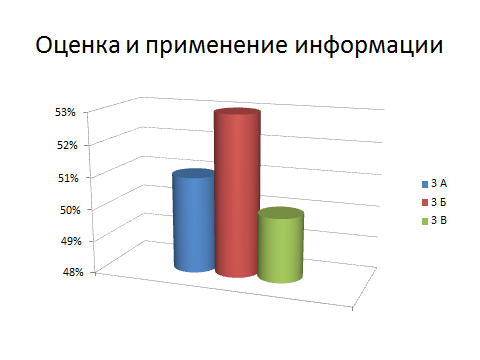 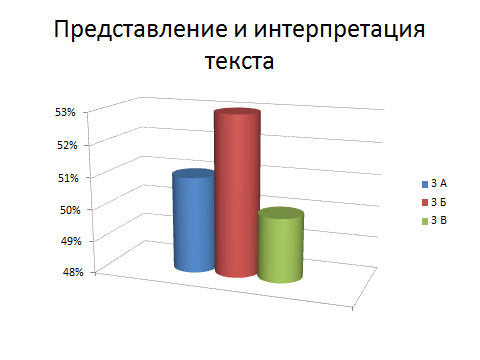 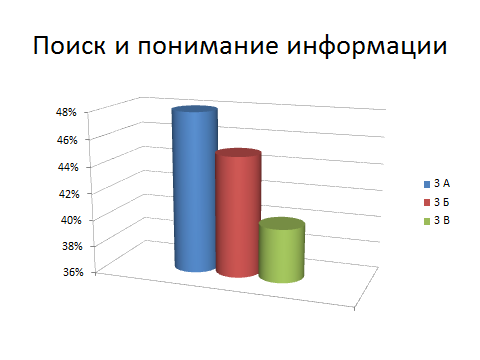 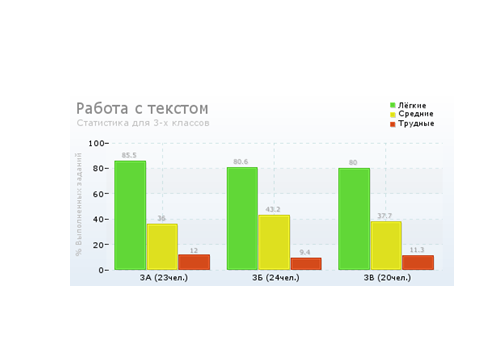 Исходя из результатов мониторинга в 3-х классах, у учащихся трудности вызывают поиск и понимание информации. Низкие результаты по всем параметрам показали учащиеся 3В (учитель: Любимкина Н.В.). Представление и интерпретация текста вызвали сложность у учащихся 3А класса (учитель: Домрачева Ж.А.), поиск и понимание информации вызвали затруднения у учащихся 3Б класса (учитель: Суслова О.В.).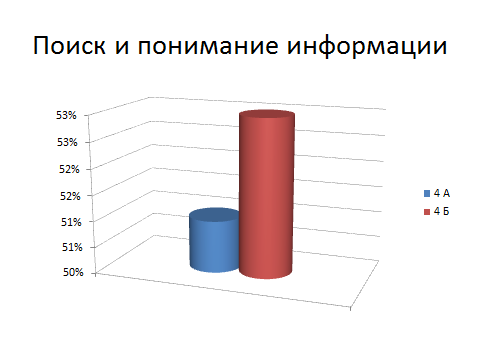 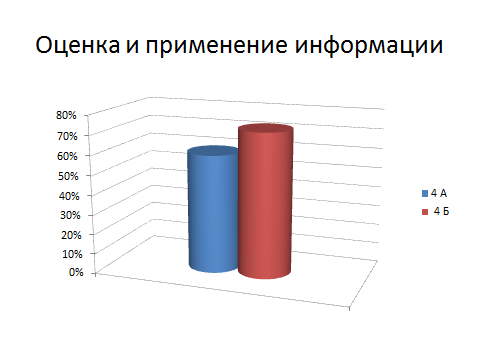 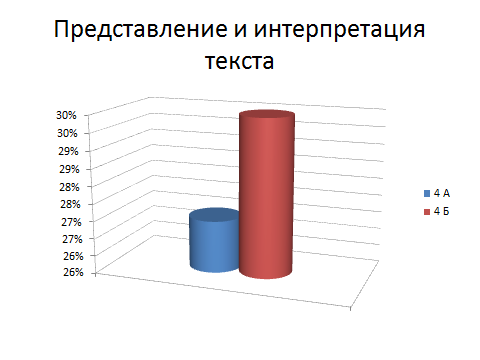 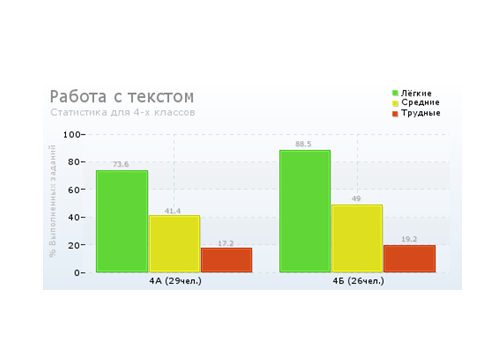 Исходя из результатов мониторинга в 4-х классах, у учащихся трудности вызывают поиск и понимание информации. Низкие результаты по всем параметрам показали учащиеся 4А класса (учитель: Любимкина Е.В.).Анализ классов по группам УУД. 3 А класс3 Б класс.3В класс4А класс4 Б классПо результатам видно, что учащиеся  умеют оценить информацию и применить её, но  испытывают трудности в интерпретации текста и его представлении.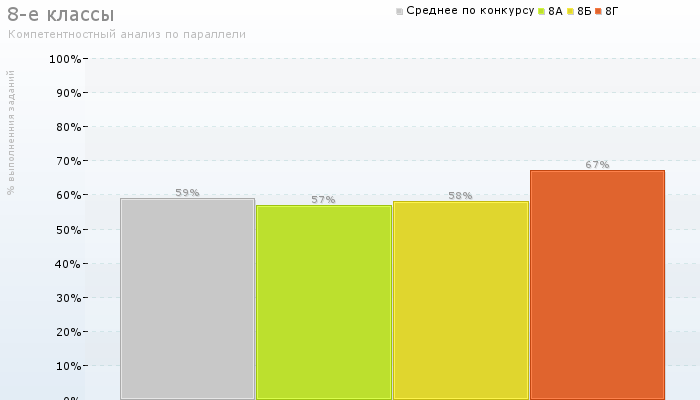 1.4.4.Организация специализированной (коррекционной) помощи детям, в том числе детям с ограниченными возможностями здоровья.За 2014 – 2015 учебный год проведено 98 консультаций, из них индивидуальных консультирований учащихся, состоящих на ВШУ – 4 человека, групповых консультирований учащихся по результатам диагностики 87 человек, индивидуальных с родителями – 17 человек консультирование проводилось по проблемам трудностей в учебе (невнимательности, неуспеваемости), детско-родительских отношений, отношений в классе, агрессивности, правонарушения, семейных конфликтов. В настоящее время данные вопросы являются актуальными. Проводилась психолого-педагогическая коррекционная работа с учащимися, имеющими трудности в обучении и учащимися, имеющими эмоционально-волевые нарушения 5 человек; тренинги по профилактике экзаменационного стресса в 11 классе – 27 человек, в 9классах - 99 человек.	Согласно комплексной программе «Адаптация как условие успешной социализации учащихся» 11.11.2013г. состоялся психолого–педагогический консилиум «Адаптация учащихся 1,5,10 классов к новым условиям обучения», где педагогом психологом сделан анализ исследования по адаптации учащихся, где классным руководителям и учителям предметникам были даны рекомендации.	В течение года велась планомерная работа по психолого-педагогическому сопровождению образовательного процесса. Одним из сложных направлений деятельности является коррекционная работа с учащимися, имеющими трудности в обучении и учащимися, имеющими эмоционально-волевые нарушения, а также работа по профориентации, профилактике экзаменационного стресса. Проведение тренингов требует большого количества наработанного материала.Исходя из этого, в следующем учебном году планируется продолжить работу по профилактике дезадаптации учащихся, повышению мотивации к учебе, коррекции эмоционально- волевой сферы, развитию когнитивной сферы. Также запланирована работа по профориентации с учащимися 8- 11 классов.1.4.5. Готовность к профессиональному самоопределению.Результаты анкетирования учащихся «Готовность к профессиональному самоопределению» следующие: 46% учащихся имеют представление о будущей  профессии, 4% учащихся не определились  с будущей профессией, 50% учащихся сомневаются в выборе будущей профессии.1.4.5. Анализ достижений учащихся, занявших призовые места на предметных олимпиадах различного уровняУчастие в муниципальном этапе Всероссийской олимпиады школьников Выводы:- В состав городской олимпийской сборной по биологии входила Еркина Анна, ученица 10 класса;- Призер муниципального этапа Всероссийской олимпиады школьников по биологии в 2012-2013 учебном году стала  Еркина Анна, ученица 10 класса. Учитель Коноплева О.В.;- Призер регионального этапа Всероссийской олимпиады школьников по биологии  2012-2013 учебном году стала  Еркина Анна, ученица  10 класса. Учитель  Коноплева О.В.- Призер муниципального этапа Всероссийской олимпиады школьников по обществознанию  в 2014-2015  учебном году стала  Заборских Кристина, ученица 9в класса. Учитель Сирина И.М.1.4.6. Устройство выпускников 9 классов.Вывод:- менее 40 процентов выпускников 9 классов продолжают обучение в 10 классе МАОУ «СОШ №99» г.Перми;- от 5 до 12 процентов выпускников 9 классов уходят в 10 класс других школ;- от 6 до 27 процентов выпускников 9 классов продолжают обучение в НПО;- от 24 до 47 процентов выпускников 9 классов продолжают обучение в СПО.1.4.7. Устройство выпускников 11 классов. Выводы:- более 80 процентов выпускников 11 класса продолжили обучение в высших учебных заведениях, из них от 31 до  67 процентов поступили на бюджет;- в СПО продолжают обучение 6-10 процентов выпускников;- 60-70 процентов выпускников поступают в высшие учебные заведения, используя результаты ЕГЭ по предметам, изучаемым на профильном уровне: обществознание, химию, биологию.- ежегодно есть выпускники, которые не продолжили обучение после 11 класса.1.5.Качество кадрового, учебно-методического, библиотечно-информационного обеспечения.1.5.1.Кадровый потенциал         В МАОУ «СОШ № 99» г. Перми  ведется целенаправленная работа по сохранению кадрового потенциала, созданию стабильного творческого педагогического коллектива. Школа укомплектована кадрами полностью, педагогический коллектив стабилен. В настоящее время в школе работают 36 педагогов, из них 2 внутренних совместителя. Профессиональный потенциал учителей школы достаточно высок. Педагоги, имеющие награды: -  Почетная грамота департамента образования г. Перми –  13 человек-  нагрудный знак «Почетный работник общего образования РФ» – 6 человек,-  премия ПНПО «Лучшие учителя России - 2007» – 1 человек - внесено имя в книгу почета работников отрасли «Образование» - 1 человек.Всего аттестовано на квалификационные категории 19 педагогов, что составляет 52 % от общего количества: высшая категория – 8 человек (22 %), первая – 8 человек (22%), вторая – 3 человека (8%). В 2014-2015 учебном году повысила квалификационную категорию с I на высшую Пашиева Л.Н.Уровень образования педагогических кадров.Педагогический стаж педагогов.Динамика возрастного состава за последние 3 года.За последние 3 года отмечается слабое «омоложение» педагогического состава. На диаграмме показан возрастной состав педагогического коллектива. Образовательный процесс сопровождается деятельностью служб обеспечения: социально-педагогической и психологической. Специалисты данных служб проводят работу по следующим направлениям: профилактика, коррекция, диагностика, мониторинг. Возрастной состав работающих учителей можно считать продуктивным для функционирования и развития учреждения, хотя приток молодых учителей явно необходим. Характеристику коллектива по стажу работы и наличию квалификационных категорий можно считать благоприятной для организации инновационного образовательного процесса. 
В 2014-2015 учебном году педагоги школы проходили обучение, повышая уровень квалификации, на различных курсах и семинарах, принимали участие в научно-практических конференциях различного уровня.  «Внедрение ФГОС в начальной и основной школе» - основная тема курсовой подготовки в текущем учебном году. Это связано  с реализацией требований к учителю, внедряющему ФГОС (не менее 72 часов для учителей начальных классов и 108 часов для учителей основной школы). По данной теме обучились все педагоги начальной школы (7 человек – 100%) и 15 учителей основной школы, что составило 53 %. В следующем учебном году данная работа будет продолжена.Приоритетными направлениями в работе педагогического коллектива школы являются: внедрение в учебный процесс ФГОС НОО, апробация ФГОС ООО, внедрение информационно-коммуникационных и деятельностных технологий обучения учащихся. В учреждении сформирована система методической работы, направленной на содействие развитию инновационного потенциала, создание эффективных механизмов и условий для развития профессиональной компетентности педагогических кадров, направленной на обеспечение качества образования. Органом, определяющим вектор развития педагогического коллектива, является педагогический совет, тематика заседаний которого формулируется, исходя из целей образовательного учреждения на данный учебный год. Педсовет регламентирует работу 5 школьных методических объединений и временных творческих групп, рекомендует тематику методических оперативных совещаний, семинаров, круглых столов, конференций, мастер-классов. В течение года проводится не менее 4 педсоветов (в том числе тематических), которые дают возможность анализировать, корректировать и прогнозировать результативность методической работы педагогического коллектива. Основная работа по повышению педагогического и методического мастерства учителя осуществлялась в рамках школьных методических объединений:- ШМО «Исток», руководитель – Любимкина Н.В.- ШМО «Природа», руководитель – Коноплева О.В.- ШМО «Обществовед», руководитель – Сирина И.М.- ШМО «Полиглот», руководитель – Мясникова Л.С.- ШМО «Математик», руководитель – Марценюк Т.Н.- ШМО «Словесник», руководитель – Золотарева Л.Н.	Для успешного осуществления методической работы в школе  в конце учебного года  проводится  диагностика  уровня успешности профессиональной деятельности учителя и степени удовлетворённости педагогами деятельностью ШМО. На основе анализа результатов диагностики планируется методическая работа на следующий учебный год. Инновационная  деятельность организована  через работу творческих групп:- Формирование корпоративной культуры ОУ – руководитель Петрова Н.Г. - Информатизация образовательного процесса – руководитель Пашиева Л.Н.- Новый  образовательный стандарт-новый учитель, - руководитель Сирина И.М. - Технологии духовно-нравственного воспитания детей и родителей, руководитель Ковтун А.А.- Школа – пространство выбора,  руководитель Золотарева Л.Н.Работа над  единой методической темой школы  «Современные подходы к организации образовательного процесса в условиях реализации ФГОС»  нацелена на реализацию программы развития школы, создание единого методического пространства и в результате на качественное обучение учащихся.Наиболее эффективными формами работы с учителями являются:- целевые взаимопосещения уроков с последующим их обсуждением;- педагогические советы;- организация наставничества в работе с молодыми специалистами;- участие в научно – исследовательской и экспериментальной работе;- диагностика профессиональной компетентности учителя (сбор данных для    портфолио);- работа по обобщению и представлению позитивного педагогического опыта.         Профессиональная составляющая в учительском коллективе усиливается за счёт взаимодействия школы с высшими учебными заведениями: НИУ ВШЭ, ПГФА, РИНО. Работа в Университетском округе НИУ ВШЭ дает возможность системного повышения квалификации педагогов и мониторинга знаний учащихся. Участие в мероприятиях Университетского округа, таких как олимпиады учителей, научно-практические конференции, методические Декады дают педагогам  и администрации возможность трансляции инновационного  педагогического опыта, обмена позитивными педагогическими практиками, участие в сетевом взаимодействии образовательных учреждений Университетского округа, участие учителей математики,  русского языка, английского языка, истории и обществознания, экономики в деятельности кафедр предметного содержания Университетско-школьного кластера.Педагогический коллектив прошел обучение на корпоративных семинарах с целью повышения профессиональной компетенции и формирования единого понятийного пространства:- Семинар  «Поиск уникальности ОУ и формирование единых подходов к проектированию деятельности ОУ» (в рамках сотрудничества со специалистами РИНО ПГНИУ: Горбацевич Н.П., деканом Педагогического факультета РИНО ПГНИУ, Власовой О.В., специалистом по УМР Педагогического факультета РИНО ПГНИУ);-  Семинар «Конструирование модели основной школы» (с руководителями ТГ)-Пролонгированный семинар «Психолого-педагогическое сопровождение образовательного процесса в контексте ФГОС» (теоретическая часть с приглашением специалистов РИНО ПГНИУ: Власовой О.В., специалиста по УМР Педагогического факультета РИНО ПГНИУ, Графской Т.А., специалиста по УМР Педагогического факультета РИНО ПГНИУ)-Пролонгированный семинар «Психолого-педагогическое сопровождение образовательного процесса в контексте ФГОС» (практическая часть, открытые уроки на I и II ступени с последующим самоанализом и анализом уроков)- Семинар «IT компетентность педагога», руководитель семинара Пашиева Л.Н., руководитель ТГ «Информатизация образовательного процесса»;- Обучающий семинар «Мастер-класс о мастер-классе», руководитель семинара Фролова М.А., учитель физики;- Проблемно-целевой семинар «Учитель, которого ждут…» в рамках Мероприятий НИУ ВШЭ по обмену опытом инновационных образовательных практик «Современные образовательные форматы и технологии обеспечения качества школьного образования в контексте требований ФГОС». Участники семинара: Кадрова Л.Н., Соболенская В.Б., Сирина И.М., Пашиева Л.Н., Овчинникова Р.Н., Косовских О.А.- Семинар «Требования к учебно-исследовательской работе» с привлечением специалиста ПГФА Гурьяновой М.Н., заместителя декана факультета довузовской подготовки, кандидата химических наук.1.5.2.Обобщение и представление педагогического опыта.- XIII Международная Ярмарка социально-педагогических инноваций в номинации «Сохранение и развитие духовных, исторических и культурных ценностей, чувства патриотизма» с проектом «Год 7Я». Кадрова Л.Н., Давыдова В.А. получили сертификаты участников;- II Всероссийская научно-практическая конференция Университетского округа НИУ ВШЭ «Инновационное развитие образовательной организации: обеспечение качества образования в контексте требований ФГОС». На конференции выступили Сирина И.М., Пашиева Л.Н., Ковтун А.А., Фролова М.А.. 23 педагога получили сертификаты  свободных слушателей конференции; - Краевая экологическая конференция «Экология и культура малой родины». На конференции выступил Миссаль А.А. по теме «Изучение местных природных промыслов на уроках технологии в общеобразовательной школе»;- Краевая олимпиада «Профи-край» для учителей математики, физики, информатики, биологии, химии. В заочном туре приняли участие все учителя перечисленных  предметов. Коноплева О.В., Сирина И.М., Пашиева Л.Н., Кучумова И.Р., Трутнева Р.Р., Ковтун А.А.  приняла участие в очном туре и получил сертификаты участников;-  школьный и городской этапы конкурса профессионального мастерства «Учитель года - 2014» . В школьном этапе конкурса профессионального мастерства «Учитель года - 2014» приняли участие: Фролова М.А. (1 место), Трутнева Р.Р. (2 место); Буштухина М.М. (3 место), Козлова Н.В., Гусельникова Н.А. – участники. Фролова М.А. приняла участие в заочном этапе городском этапа конкурса «Учитель года - 2014».-  конкурс департамента образования «Я - самая». Ковтун А.А., Трутнева Р.Р. получили сертификаты участников;- конкурс департамента образования «Учитель, которого ждут…». Трутнева Р.Р., Давыдова В.А. получили сертификаты участников;-  Всероссийский конкурс «Педагогическое мастерство». Суслова О.В., Любимкина Н.В., Любимкина Е.В. получили сертификаты участников;-  Российский конкурс «Моя лучшая презентация». Мясникова Л.С. заняла 3 место. - городской конкурс мастер-классов. Фролова М.А. заняла 2 место;- открытые уроки в рамках практической части семинара «Психолого-педагогическое  сопровождение образовательного процесса в формате ФГОС». Уроки показали: Петрова Н.Г. Любимкина Н.В., Любимкина Е. В., Суслова О.В., Беляева Е.В., Домрачева Е.А., Кучумова И.Р., Пирогова Н.В.,  Котельникова И.В., Ковтун А.А.. Овчинникова Р.Н., Золотарева Л.Н.- открытые уроки в рамках стажировки для курсантов РИНО. Уроки показали: Петрова Н.Г., Любимкина Е. В., Беляева Е.В., Коноплева О.В., Пирогова Н.В., Трутнева Р.Р., Ковтун А.А., Пашиева Л.Н.,.. Овчинникова Р.Н., Марценюк Т.Н.; Козлова Н.В., Миссаль А.А., Ивашкин А.В., Буштухина М.М.- открытые уроки в рамках  городской акции «Урок в подарок». Уроки показали: Петрова Н.Г., Любимкина Е. В., Беляева Е.В., Пирогова Н.В., Ковтун А.А., Пашиева Л.Н.,.. Овчинникова Р.Н., Марценюк Т.Н.; Козлова Н.В., Миссаль А.А., Ивашкин А.В., Буштухина М.М. Публикации педагогов. Фролова М.А. «Инфографика – новое или давно забытое старое» в журнале «Молодой ученый» г. Казань, № 9, 2014Фролова М.А. « История инфографики» журнал ПГПУ «Вестник», сентябрь 2014Давыдова В.А. «Профессиональные пробы: проблемы и перспективы» сборник ПГФА 2014Сирина И.М. «Технологии обучения толерантному поведению на предметах обществоведческого цикла», сборник НИУ ВШЭ, 2014Сирина И.М. «Об эффективности образовательных технологий и проблеме их выбора» сборник НИУ ВШЭ, 2104Сирина И.М. «Традиции в семейном воспитании. Использование интерактивных методик в преподавании обществознания в основной школе как одно условий реализации новых образовательных стандартов» сборник НИУ ВШЭ, 2104Пашиева Л.Н. «Организация сетевых проектов при изучении школьного курса математики», сборник НИУ ВШЭ, 2104Овчинникова Р.Н. , учебно-методическая разработка «Треугольные письма-оригами войны». Сайт: http:// perm.hse.ru/okrug/Соболенская В.Б., Сирина И.М., разработка мастер-класса «учитель, которого ждут…». Сайт: http:// perm.hse.ru/okrug/1.5.3.Деятельность в рамках Университетского округа НИУ-ВШЭ.В рамках деятельности и в соответствии с традиционными направлениями деятельности Университетского округа НИУ ВШЭ в 2014-2015 годах школа приняла участие в следующих  основных мероприятиях:- во II Всероссийская научно-практическая конференция с международным участием Университетского округа НИУ ВШЭ «Практика и подходы к реализации новых образовательных стандартов». На конференции выступили Сирина И.М., Пашиева Л.Н., Ковтун А.А., Фролова М.А.. 23 педагога получили сертификаты  свободных слушателей конференции; -   в краевой олимпиаде  «Профи-край» для учителей математики, физики, информатики, биологии, химии. В заочном туре приняли участие все учителя перечисленных  предметов. Коноплева О.В., Сирина И.М., Пашиева Л.Н., Кучумова И.Р., Трутнева Р.Р., Ковтун А.А.  приняли участие в очном туре и получил сертификаты участников;- в Презентационных мероприятиях по обмену опытом образовательных учреждений Университетского округа НИУ ВШЭ, которые состоялись 9  апреля 2015 года. Всего проведено 5 открытых мероприятий: мастер-класс «Учитель, которого ждут…» , практический семинар «Совершенствование ИКТ-компетенции педагога», три открытых урока, объединенных единой тематикой «Знаем, ценим, гордимся», что позволило глубже оценить возможности единства образовательного процесса и выстроить «мост» между предметными и личностными результатами образования. Участники семинара: Кадрова Л.Н., Соболенская В.Б., Сирина И.М., Косовских О.А., Овчинникова Р.Н., Пашиева Л.Н. Коллеги, посетившие презентационные мероприятия, отметили высокий уровень эффективности их проведения: балл эффективности 9,6  из 10 возможных.- во II этапе деятельности Университетско-школьного кластера трехлетнего периода его развития в 2012-2014 годах (с 01 января до 01 декабря 2014 года). В кластере приняли   участие 4 педагога и получили сертификаты;- в Программе  IX фестиваля детского творчества «Алиса - 2015».  Были представлены 4 сценических номера; - в  проекте «День включенного обучения «Высшая проба» приняли участие 20 учащихся 10 а класса;- в многопрофильной Олимпиаде школьников «Высшая проба». В течение всего учебного года проводилась организационная работа по привлечению школьников к участию в конференциях, викторинах, супертренингах, супертестах, профориентационных встречах,  организованных кафедрами и факультетами НИУ ВШЭ;- Кадрова Л.Н., Пашиева Л.Н., Соболенская В.Б. инициировали сетевой конкурс среди учащихся образовательных организаций Университетского округа НИУ ВШЭ, посвященный 70-й годовщине Победы в Великой Отечественной Войне 1941-1945 годов с целью духовно-нравственного, гражданско-патриотического воспитание подрастающего поколения России. В конкурсе приняли участие 8 школ Университетского округа.  	В итоговом рейтинге результативности деятельности ОУ в формате Университетского округа НИУ ВШЭ  МАОУ «СОШ № 99» заняла 16 место из 48 школ.1.5.4. Учебно-методическое обеспечение.В школе имеется библиотека и читальный зал. Обеспеченность учебниками составляет 100%. Общий фонд библиотеки - 57 449 экземпляров, из них художественной и методической литературы – 12 202 экземпляра, учебной литературы – 16 002 экземпляра. Морально устаревших учебников нет. Все учебники соответствуют Федеральным  перечням учебников, рекомендованных (допущенных) к использованию в образовательном процессе в образовательных учреждениях, реализующих образовательные программы общего образования и имеющих государственную аккредитацию. Постоянно происходит обновление библиотечного фонда, на эти цели выделяется в среднем по 300 тысяч рублей в год.1.6.Материально-техническая база.1.6.1.Материально-техническая оснащенность.	Материально-техническая оснащенность образовательного процесса1.6.2. IТ-инфраструктураИнформатизация образовательного учреждения –  долговременная стратегическая задача, являющаяся структурной частью и  инструментом общей программы развития школы. Реализации школьной  программы информатизации осуществляется по 5 проектам: материально техническое обеспечение, учитель, ученик, родитель,  школьный сайт.  В январе 2015 г  проведена инвентаризация всей  компьютерной техники школы и выявлено, что часть компьютеров (9 шт.)  требует замены, подлежит списанию. 80%  используемой техники в достаточно хорошем состоянии и позволяют   решать поставленные задачи. Из 29 мест, подлежащих компьютеризации,полностью оснащены 25 мест. Каб. 110, 111, 310, 210 пользуются мобильными комплектами техники.В 2013 году централизовано получено 3 ноутбука для реализации ФГОС в начальной школе. В кабинете 124 установлена интерактивная доска. Таким образом ,в начальной школе 4 кабинета  из 5 полностью укомплектованы компьютерным оборудованием. В кабинете 126 нет интерактивной доски. В переносном режиме учителя могут использовать: электронные микроскопы, электронную систему голосования (на анг. языке), документ- камеру. 11 кабинетов из 12 для занятий учеников среднего и старшего звена оснащены проекционным оборудованием. В 2014 г. установлена техника в кабинах французского языка (каб. 208) и английского языка (каб. 210).Кабинет 310 не имеет технической возможности для установки проекционного оборудования на данный момент.	Старые модели ноутбуков Rowe,которые нестабильно работают, но позволяют решать простые учебные задачи , установлены в библиотеку в  .В январе 2015 г. всё программное обеспечение  на всех компьютерах школы было обновлено по мере  необходимости. Продлена лицензия на использование расширенного пакета  OC Windows 7. Для реализации компьютерной безопасности  приобретено ПО Avast и программа для контент-фильтрации NetPolice.В целях безопасности ответственным за работу медиа центра не реже 1 раза в месяц ведется аудит качества контент-фильтрации . Дополнительно установлено ПО Интернет-Цензор.Вся территория школы покрыта беспроводной сетью wi-fi  с ограниченным доступом. Исключение составляют медицинский кабинет и спортивный зал по техническим причинам.В рекреации 2 этажа установлен телевизор для трансляции. За уч. год продемонстрировано 25 тематических презентаций, 12 презентаций материалов по ТБ и ПДД, 14 презентаций к дню рождения учащихся.Медиатека медиацентра содержит более 300 наименований ЦОР по разным предметам и ступеням.  Но, к  сожалению, материалы практически не используются педагогами. Они  пользуются личными проверенными ресурсами или коллекцией ЦОР в сети Интернет.Для бесперебойной работы машинного парка и сети Интернет заключены договор ы на доступ к сети Интернет с компанией ООО «Эр-телеком» на скорости от 10МБ/с и обслуживание компьютерной техники с компанией ООО «Интерком». Медиацентр по- прежнему  является местом свободного доступа к сети Интернет, местом для доступа к различным информационным технологиям и готов выполнять поставленные образовательные задачи.Понимая всю важность внедрения ИКТ  в  практику учителя, процесс информатизации направлен на освоение педагогами новых компьютерных  технологий,  использование их в образовательном процессе.Сегодня более  80% занятий предусмотренных уч. планом проводятся с использованием ИКТ, включая и внеклассные занятия. Новую технологию: сетевое взаимодействие - освоили Пашиева Л.Н и Беляева Е.В, Овчинникова  Р.Н Большая часть мероприятий, проводимых в школе, от урока до открытого концерта для жителей микрорайона ,проводится с использованием ИКТ. И участники этих мероприятий отмечают качество представленных материалов ,содержательность.С 2009 года школа участвует в региональном проекте «Электронный дневник». Родители могут получать через систему достоверную информацию об  оценках детей, сообщения от учителей. Детям система поможет получить домашние  задания в случае болезни, а также школьные новости. Удобство для учителей  заключается в эффективном контакте с родителями с помощью сообщений, которые  учитель может направить одному человеку или всем родителям сразу с помощью  рассылки. По результатам года данная услуга предоставляется для 100% учащихся качественно .В течение года ведется работа по заполнению контентом школьного сайта, в настоящее время  сайт соответствует Постановлению Правительства РФ от 10 июля 2013 г. № 582. Анализ использования компьютерной техники учащимися показывает: 90% наших учащихся имеют дома компьютер. Домашнее использование компьютеров ребятами долгое  время включало скорее игру, чем обучение. При своевременной поддержке со стороны педагогического коллектива ситуация значительно изменилась. При подготовке к урокам компьютер используют школьники при написании рефератов, создании творческих работ, проектов, при подготовке презентаций к урокам, участии в дистанционных конкурсах. Старшеклассники используют тренировочные материалы ЕГЭ. Участие в сетевых конкурсах и он-лайн тестированиях.Увеличилось  по сравнению с прошлым годом количество  детей ,участвующих в конкурсах различного уровня. Современные методы обучения подразумевают более опытного в плане ИКТ ученика: владение сетевыми сервисами, навыками обработки видео, звука, изображений и.  т.д. А большинство учеников сегодня могут только создавать презентации и документы, искать информацию в Интернете и пользоваться электронной почтой, поэтому в июне 2014 г. для учащихся летнего школьного лагеря были организованы образовательные занятия  по работе в сети Интернет.В 2015-2016 уч. году будет  открыт образовательный курс по робототехнике и безопасности в сети Интернет для учащихся начальной школы и 5 класса.Таким образом, материально-техническое обеспечение и сервисное обслуживание позволяют решать большинство задач ОП ,в частности 1.6.3.Финансово-экономическая деятельность в 2014-2015 учебном годуОбщее финансирование с 01.09.2014г. по 30.06.2015г.:   27 499 940,50  рублей, в том числе:Субсидии на выполнение государственного  (муниципального)задания  23 183 533,41  рублейИз них за счет средств местного бюджета: 4 079 576,83Услуги связи- 30 220,96 руб.;тепло- 864 407,08 руб.;электроэнергия- 306 319,22 руб.;вода- 84 673,90 руб.прочие услуги  (работы и услуги  обеспечения функционирования образовательного учреждения):225 статья – 1 729 161,02  руб.,  в том числе:- Дератизация, дезинфекция- 20 453,12 руб.- Комплексная защита объекта – 138 300,50 руб.;- Вывоз мусора- 49  849,96 руб.;- Опрессовка – 58 515,02 руб.;-Текущий ремонт оргтехники и заправка картриджей- 125 350,00 руб.;-Текущий ремонт здания- 525 819,42 руб.-договоры по обслуживанию здания- 810 873,00  руб.226 статья- 533 379,86 руб.,                     в том числе:-подписка- 39 394,23 руб.;-считывание архивных данных со счетчиков ГВС, ХВС- 13 000,00 руб.;- участие в семинарах ,обучение – 31 168,20 руб.; -приобретение лицензионного программного обеспечения- 30 130,00руб.;-обслуживание программных продуктов- 79 606,44 руб;-услуги охраны- 188 940,25 руб.;-прочие договоры- 151 140,74 руб.Основные средства- 147 648,30 руб.:- приобретение ученической мебели- 55 500,00 руб.- пылесос – 5 104,30руб. - компьютерная техника – 87 044,00 руб.Материальные запасы- 310 568,73, в том числе:-Канцтовары, классные журналы, формуляры- 133 952,69 руб.;-Хозяйственный инвентарь и прочие материалы для текущего ремонта здания176 616,04 руб.  Краевой бюджет19 103 956,58  рублей,Заработная плата -  18 583 850,53 руб. (в том числе начисления по налогам);Услуги интернета – 57 742,00 руб.;Курсы повышения квалификации основного персонала ( педагогических работников) - 25732,00 руб;Приобретены исключительные права на ПО - 30 130,00Приобретены аттестаты – 13 986,00Приобретение учебников – 192 326,05 руб;Приобретение ученической мебели – 149 700,00 руб.Приобретение робототехники 50 490,00руб.Краевые проекты и программы( иные цели):Всего: 2 285 376,82 рублей.Проект «Ступени» (финансирование за результат; школа вошла в число ста лучших школ Пермского края по результатам итоговой аттестации 9, 11  классов) – 298 587,00 рублей – премиальные выплаты педагогам, показавшим результат.Социальные выплаты педагогам (высшая категория, отраслевые награды, поддержка молодых педагогов)- 712 663,95  рублейВыплаты за вознаграждение за классное руководство – 835 143,34 рублей.Поддержка талантливых детей (стипендии учащимся 10-11 классов)- 11 951,75  рублейОрганизация льготного питания для детей из многодетных и малоимущих семей- 152 700,00  рублей;Приобретение одежды для детей из многодетных семей( 22 человека) – 52 042,00 рублей;Организация льготного питания для детей из малоимущих семей- 222 288,78  рублей;Муниципальные проекты и программыВсего: 293 692,78 рублей.Профилактика правонарушений  ( в т.ч. профилактика употребление психотропных веществ) -10 000,00 рублейОрганизация льготного питания для отдельных категорий учащихся- 271 207,15 рублей;Мероприятия в области образования «Уроки о бюджете» - 12 485,63 руб.   4 . Собственные средстваВсего: 1 737 337,49 рублей1. Доходы от оказания платных образовательных услуг – 986 890,60 рублей.В т.ч.Подготовка детей к школе   514 307,19 руб.Подготовка в вузы и сузы   327 443,41 руб.Социально-педагогическая  145 140,00 руб.2. Средства родителей на лагерь досуга и отдыха   95 749,60 руб.3. Доходы от аренды активов – 332 272,00 рублей.4. Возмещение коммунальных услуг арендаторами- 322 425,29 рублей. Расходы, осуществляемые за счет собственных средств – 1 469 673,25 руб.Заработная плата -  733 179,43  руб. (в том числе начисления по налогам);Услуги связи  – 6 250,94  руб.;Коммунальные услуги – 311 258,20 руб.;Курсы повышения квалификации прочего персонала  - 9 300,00 руб.;Прочие договора- 129 991,47 руб.В т.ч.Юридические услуги  - 88 000,00 руб.Расчетно-кассовое обслуживание банка- 7 886,75 руб.Приобретение аттестатов – 5 804,72 руб.Изготовление и монтаж баннера – 4 800,00 руб.Проведение оценки оборудования столовой – 15 000,00 руб.Ремонт холодильника 8500,00 руб.Прочие расходы  – 7 911 ,27 руб.Приобретение основных средств  – 128 000,00 руб.В т.ч.	Шкаф пекарский, плита электрическая – 123 000,00 руб.Мячи – 5 000,00руб.Приобретение материальных запасов 48 032,34 руб.В т.ч. Медикаменты – 7 590,00 руб.Канцтовары – 27 365,06 руб.Хоз.товары – 13 077,38 руб.Расходы по лагерю досуга и отдыха – 95 749,60 руб.Итоги  1 полугодия  2015г. учебного года.За счет внебюджетных средств возмещение коммунальных платежей - на сумму 238 118,20 рублей;Средства родителей на летний лагерь досуга и отдыха июнь 2015г. – 95 749,60 рублей.1.6.4.Организация питанияВ расписании звонков предусмотрены  две перемены по 20 минут в первой и второй сменах с целью создания условий  для  организации питания учащихся.Процент питающихся на 1 ступени составил 94,4 - 100%; на 2 ступени – 84,6-100%, на 3 ступени – 95,2 – 83%, в целом по школе – 96%.Из 27 классов в 10 классах (37%): 1а,  2а, 2б, 2в, 3а, 3б, 3в, 4б, 5, 10б,  все учащиеся питаются организованно в течение всего учебного года, в 2 классах (7,4%): 1б, 6а, процент питающихся составляет  96-99 %.В 12  классах (44%) процент  организованно питающихся обучающихся стабилен на протяжении всего учебного года.  В остальных классах (56%) процент  организованно питающихся обучающихся нестабилен на протяжении учебного года.14,7% (13 %  было в 2013-2014 учебном году) учащихся  получали бесплатное питание. Из них: 8,9% учащихся из малообеспеченных  семей, 5,8% учащихся из семей, где один или оба родителя являются инвалидами 1, 2 группы, из семей, находящихся в СОП, из многодетных семей, дети-инвалиды. Учащиеся получают питание на следующий день после предоставления родителями пакета необходимых документов и заявления родителей. В целом,  дети соответствующих статусов получают полноценное бесплатное горячее питание по разнообразному меню. Питаются с классами.     Ведется бракеражный журнал. Замечаний к столовой не было.Регулярно проводятся проверки членами управляющего совета школы , общественной комиссией с целью соблюдения школой и ИП Голдобиной Н.Ю. СанПиН, требований к организации горячего питания. Замечаний нет.Замечаний  по организации питания в школьной столовой  со стороны детей и родителей в течение учебного года не поступало.1.6.5. Организация медицинского обслуживания.Медицинское обслуживание осуществляет ГБУЗ «ДГП № 10»по договору б/н 13.01.2014г. Лицензии на медицинскую деятельность - ЛО-59-01-002087 от 16.08.2013г.Школьный врач - Кошелева Татьяна Александровна (высшая категория),школьный фельдшер – Климова Надежда Борисовна.Замечаний  администрации и родителей к специалистам    не поступало.В школе имеется кабинет врача, отдельный процедурный кабинет с санузлом. В медицинских помещениях летом 2015г. сделан косметический ремонт.-оснащенность оборудованием  – 100%;-оснащенность медикаментами– 100%;1.6.6.Обеспечение безопасностиТерритория школы ограждена по периметру металлической сеткой «рабица».Имеется освещение территории школы по периметру здания.Количество входов и выходов в здание школы – 8; 1- центральный, 7- запасных.Мусорные контейнеры на территории отсутствуют. Обеспечена охрана помещений, где хранятся материальные ценности , сигнализацией (датчики на движение).Охрану осуществляет в дневное время ,с 08.00 час. по 19.00, по договору со школой ООО ЧОО «Эскалада».Имеется брелок безопасности (договор с ООО «Сова»)Имеется видеонаблюдение - 16 камер, места установки камер – коридоры школы, раздевалки, спортивный зал,  запасные выходы; ( Имеется договор на обслуживание с ООО «Сова» ).Периодически (в системе) проводятся  учения по пожарной безопасности  и антитеррору.  Имеются АПС и ОПС ( договор  с ООО «СОВА») .В каждом классе имеются  средства пожаротушения ( всего 45ед.), средства для  оказания первой медицинской помощи (всего 8 ед.)В аренду сдается только помещение столовой.Ответственный за пожарную и антитеррористическую безопасность – зам. директора по АХЧ Прокофьева Н.Е.С 2014 году школа реализует проект « Школьная карта» ( оплата питания по карте).1.7.Внутришкольная система оценки качества образования и ее функционирование1.7.1. Характеристика   внутришкольной  системы оценки качестваВнутренняя:плановые к/р,административный контроль,стартовый, итоговый контроль.Внешняя:международный конкурс «ЭМУ - Эрудит», конкурс «Грамотей». Олимпиад  по русскому языку «Почитай-ка»городская контрольная работа по математике,миниторинговое обследование учащихся 11 класса «Выпускник 2014»ОГЭ, ЕГЭ.1.7. Внутришкольная система оценки качества образования и ее функционирование. Система оценки качества образования  в школе действует на основе «Положения о внутренней системе  оценки качества образования в МАОУ № СОШ №99» г.Перми».1.7.1. Мониторинг образовательных достижений учащихся на разных ступенях обученияВыводы: 246  учащихся  из 247 начального общего образования переведены в следующий класс. 1 человек (2Б класс) оставлен на повторный год обучения (по заявлению родителей), т.к. имеет академическую задолженность по следующим предметам: математика, русский язык, окружающий мир.Наблюдается рост процента учащихся, освоивших учебный материал на «4 и 5» во 2В, 3А, 3В классах. 352 учащихся из 354 основного общего образования переведены в следующий класс. 1 ученица  (8Б класс)  оставлена на повторный год обучения (по заявлению родителей), имеющий академическую задолженность по всем предметам, кроме иностранного языка и информатики. 1 ученик (8А класс)  переведен условно (по заявлению родителей), т.к. имеет академическую задолженность по всем предметам, кроме алгебры, искусства и информатики.32 учащихся из 37 среднего общего образования переведены в следующий класс.5 человек (10Б класс) переведены условно (по заявлению родителей), т.к. имеют академическую задолженность по алгебре и началам анализа.Наблюдается рост процента учащихся, освоивших учебный материал на «4 и 5» в 8А, 9Г классах.Наблюдается рост процента учащихся, освоивших учебный материал на «4 и 5» в 8А, 9Г классах. Во всех остальных классах основного общего образования и среднего общего образования процента учащихся, освоивших учебный материал на «4 и 5» нестабилен.1.7.2. Характеристика   внутришкольной  системы оценки качества воспитательной деятельности	Ежегодно в классных коллективах проводится анкетирование по воспитанности и микроклимат в классе. Уровень воспитанности в школе находится на среднем уровне, высокий уровень выявлен в младших классах. Микроклимат положительный во всех классах.	По итогам ежегодного рейтинга воспитательной деятельности классных коллективов 2014-2015 уч.г. результаты следующие:I место –2а, 2в, 4а, 6а, 7в, 8б, 9а, 9в, 10а классы;II место – 1а, 3а, 6б, 7г, 8г, 9г, 11 классы;III место – 1б, 3в, 5, 7б, 8а, 9б, 10б классы.	Контроль за осуществлением деятельности классных руководителей осуществляется в соответствии с планом контроля через:проверку документации (27 журналов классного руководителя),посещение классных часов и внеклассных мероприятий (1, 5, 6, 7, 9, 10, 11 классы),анкетирование классных коллективов,участие классов в мероприятия разного уровня.		По итогам мониторинга деятельности классных руководителей вручена премия «Самый классный классный -2015» следующим классным руководителям:  Петровой Наталье Геннадьевне-  1б класс;Трутневой Регине Равилевне -  8б класс;Котельниковой Ирине Валентиновне -  9а класс.		Премию «Детские сердца -2015», учрежденную школьным советом старшеклассников, получили:1 ступень  - Суслова Ольга Валерьевна;2 ступень – Гусельникова Наталья Анатольевна, Золотарева Лариса Николаевна;3 ступень  - Мясникова Людмила Сергеевна, Пепеляева Нина Васильевна1.7.3. Анализ состояния здоровья школьников МАОУ «СОШ № 99»г.Перми(таблица 1)Дети с 7-14 летАнализ состояния здоровья школьников МАОУ «СОШ № 99»подросткиДиспансеризация школьников МАОУ «СОШ №99»г.ПермиАнализируя состояние здоровья школьников, следует отметить, что количество абсолютно здоровых детей (1 гр. здоровья) составляет:  2012г. – 19,6%2014г. – 21,7%Количество детей,  имеющих хроническую патологию (3 гр. здоровья) :2012г. – 21,3%.2014г. – 21,9%Около 60% школьников считаются «практически здоровыми» ,хотя многие из них имеют те или иные функциональные отклонения со стороны различных органов и функциональных систем.Анализируя состояние здоровья школьников, мы видим, что высокий процент составляет  патология органов зрения (главным образом, близорукость различной степени).2012г. – 18,0%2014г. – 16,7%Педагогами начальной школы  на уроках проводятся физкультпаузы для разгрузки мышц глаза и мышц опорно-двигательного аппарата. Все классные комнаты имеют офтальмотренажеры.Освещенность всех классных комнат соответствует ГОСТу.На территории микрорайона, в шаговой доступности( на базе ПТОТ), работает в течение пяти лет кабинет охраны зрения. Проводится лечение патологии органов зрения:  миопии, астигматизм, спазм аккомодации, гиперметропии.Методы лечения: Аппарат АСИР АТОС (магнит) Чтение в очках по АветисовуБлагодаря всему комплексу проводимых мероприятий, удалось стабилизировать показатели роста патологии органов зренияЕще одной проблемой в школе является патология опорно-двигательного аппарата. Наиболее часто встречаются –различные виды нарушения осанки, которые считаются функциональным отклонением состояния здоровья. Но если этой проблемой не заниматься, то она может перерасти в более тяжелую патологию – сколиоз, который, в свою очередь, может привести даже к инвалидизации ребенка.В 2014г. в первый класс пришли дети, которые имеют:Нарушение осанки – 35,3%Сколиоз – 3,8%Анализируя данные показатели по школе, мы видим, что нарушение осанки составило:2012г. – 26,9%2014г. – 25,0%Сколиозы:2012г. – 7,1%2014г. – 8,8% Процесс роста патологии опорно-двигательного аппарата удалось стабилизировать. Причин этому несколько:- с 2007года идет работа по повышению материально-технической базы школы в том числе приобретение учебной мебели согласно требованиям СанПиНа. В зимний период времени заливался  каток, оборудованы площадки для игры в волейбол и баскетбол;- с 2009года  школа участвует в краевом проекте по обучению плаванию учащихся 3-х классов;- ежегодно организовывается  групповое посещение учащимися школы бассейна «Кама» во внеурочное время;- проведение физкультминуток на уроках;- использование элементов корригирующей гимнастики на уроках физкультуры.При выявлении во время профилактических осмотров у ребенка функциональных нарушений и хронических заболеваний, впервые возникших, он  в индивидуальном порядке направляется  на обследование в детскую поликлинику.В происхождении миопий и нарушений осанки школьников наряду с наследственной предрасположенностью большую роль играет нарушение рабочей позы во время учебных занятий, в том числе и дома, поэтому необходимо активно пропагандировать здоровый образ жизни, вовлекать детей в различные спортивные кружки и секции. Анализ острой заболеваемости МАОУ «СОШ № 99»г.ПермиДети с 7 - 14 лет.Уровень общей заболеваемости среди школьников остается на высоких цифрах, но продолжает быть стабильным.Если рассмотреть структуру заболеваемости в течение трех лет, видно, что респираторно-вирусные инфекции составляют максимальный процент, а случаев гриппа не было зарегистрировано, благодаря проводимым мероприятиям, в том числе и специфической профилактике. Она охватывает учащихся всей  школы. Остается низким уровень воздушно-капельных инфекций - на уровне спородической заболеваемости.За последние три года не было ни одного случая  вспышечной заболеваемости, благодаря всему комплексу проводимых противоэпидемических мероприятий.Из таблицы заболеваемости видно, что остается на высоких цифрах среди школьников  травматизм вообще, в том числе и школьный, хотя, в результате проводимой работы, удалось добиться значительного снижения уровня травматизма:Причинами этого  считаю: неблагоприятная экологическая ситуация, изменение рациона питания населения (уменьшение количества продуктов в питание школьников содержащих кальций, следовательно, более раннее развитие остеопении  и остеопороза), а также увеличением среди школьников, особенно среднего звена и подростков, ребят с девиантным  поведением, сопряженным с неоправданным риском и неспособностью адекватно оценивать ситуацию.Следовательно, необходимо и дальше проводить работу по организации досуга среди школьников, увеличении двигательной нагрузки за счет вовлечения в различные спортивные кружки и секции, давать рекомендации  родителям по организации рационального питания ,в том числе двухразового.Эти проблемы можно решить только совместными усилиями педагогов, родителей, психологов и медицинских работников. Выводы:1.Материальная база, освещенность кабинетов соответствует СанПиН.2.Наблюдается стабильность в показателях состояния здоровья учащихся.3.В школе создаются условия для охраны здоровья  совместными усилиями с медицинскими работниками.4.Необходимо продолжать разъяснительную работу с родителями по здоровьесбережению, в том числе по организации питания.1.7.4 . Система оценки достижений планируемых результатовосвоения основной образовательной программыначального общего образования.В соответствии с требованиями Федерального государственного образовательного стандарта начального общего образования в МАОУ «СОШ №99» г.Перми разработана система оценки, ориентированная на выявление и оценку образовательных достижений учащихся с целью итоговой характеристики уровня подготовленности выпускников начальной ступени общего образования к дальнейшему обучению.Особенностями системы оценки являются:комплексный подход к оценке результатов образования (оценка предметных, метапредметных и личностных результатов общего образования);использование планируемых результатов освоения основных образовательных программ в качестве содержательной и критериальной базы оценки;оценка успешности освоения содержания отдельных учебных предметов на основе системно-деятельностного подхода, проявляющегося в способности к выполнению учебно-практических и учебно-познавательных задач;оценка динамики образовательных достижений обучающихся;сочетание внешней и внутренней оценки как механизма обеспечения качества образования;использование персонифицированных процедур  итоговой оценки и аттестации обучающихся и неперсонифицированных процедур оценки состояния и тенденций развития системы образования;уровневый подход к разработке планируемых результатов, инструментария и представлению их;использование накопительной системы оценивания, характеризующей динамику индивидуальных образовательных достижений (Портфель достижений или иные формы);использование наряду со стандартизированными письменными или устными работами  таких форм и методов оценки, как проекты, практические работы, творческие работы, самоанализ, самооценка, наблюдения и др.;использование контекстной информации об условиях и особенностях реализации образовательных программ при интерпретации результатов педагогических измерений.  Оценка личностных результатовОбъектом оценки личностных результатов начального образования является:сформированность внутренней позиции обучающегося, которая находит отражение в эмоционально-положительном отношении обучающегося к образовательному учреждению,ориентация на содержательные моменты образовательного процесса — уроки, познание нового, овладение умениями и новыми компетенциями, характер учебного сотрудничества с учителем и одноклассниками — и ориентации на образец поведения «хорошего ученика» как пример для подражания;сформированность основ гражданской идентичности — чувства гордости за свою Родину, знания знаменательных для Отечества исторических событий, любви к своему краю, осознания своей национальности, уважения культуры и традиций народов России и мира, развития доверия и способности к пониманию и сопереживанию чувствам других людей;сформированность самооценки, включая осознание своих возможностей в учении, способности адекватно судить о причинах своего успеха/неуспеха в учении; умения видеть свои достоинства и недостатки, уважать себя и верить в успех;сформированность мотивации учебной деятельности, включая социальные, учебно-познавательные и внешние мотивы, любознательность и интерес к новому содержанию и способам решения проблем, приобретению новых знаний и умений, мотивации достижения результата, стремления к совершенствованию своих способностей;знание моральных норм и сформированность морально-этических суждений, способности к решению моральных проблем на основе децентрации (координации различных точек зрения на решение моральной дилеммы); способности к оценке своих поступков и действий других людей с точки зрения соблюдения/нарушения моральной нормы.В качестве содержательной и критериальной базы оценки выступают планируемые личностные результаты обучения:Мониторинг сформированности универсальных учебных действийФедеральный государственный образовательный стандарт начального общего образования предписывает, что «предметом итоговой оценки освоения обучающимися основной образовательной программы начального общего образования должно быть достижение предметных и метапредметных результатов освоения основной образовательной программы начального общего образования, необходимых для продолжения образования. К результатам индивидуальных достижений обучающихся, не подлежащим итоговой оценке качества освоения основной образовательной программы начального общего образования, относятся: ценностные ориентации обучающегося; индивидуальные личностные характеристики, в том числе патриотизм, толерантность, гуманизм и др. Обобщённая оценка этих и других личностных результатов учебной деятельности обучающихся может осуществляться в ходе различных мониторинговых исследований».Мониторинг освоения учебных программ и сформированности личностных, познавательных, коммуникативных учебных действий может осуществляться на материалах учебников и рабочих тетрадей УМК «Школа Росии» и «Школа 2100», представленных на листах с проверочными  заданиями.Достижение планируемых результатов фиксируется в накопительной системе оценки, в том числе в форме портфолио  учащегося.  Педагогу важно на каждом этапе обучения вместе с ребёнком выбирать, что является для него результатом на сегодняшний день. Оценочная деятельность самого педагога должна быть направлена на то, чтобы стимулировать учебно-познавательную деятельность ребёнка и корректировать её. Вместе с тем передавать ребёнку нормы и способы оценивания (не выставления отметки, а фиксации качества, например разборчивость письма, грамотность, способа действий и т.д.), способствовать выработке у ребёнка самооценки своего труда. Отбирая в свой портфолио творческие, проектные работы,  ребёнок проводит рефлексию сделанного, а педагог может отследить как меняются, развиваются интересы ребёнка, его мотивация, уровень самостоятельности и другие личностные и метапредметные действия.  Динамика образовательных достижений учащихся за период обучения станет очевиднее, если накопительная система оценивания станет действовать с 1 класса, поэтому так важно сохранить первые тетради (или отдельные страницы), первые творческие работы ребёнка.Преемственность формирования универсальных учебных действий по ступеням общего образования.Организация преемственности при переходе от дошкольного образования к начальному образованию, от начального образования к основному образованию в МАОУ «СОШ №99» г.Перми осуществляется следующим образом.1. Проводится диагностика (физическая, психологическая, педагогическая)  готовности учащихся к обучению в начальной школе.2.  В течение 2-х первых месяцев организуется адаптационный период обучения, в который средствами УМК  проводится работа по коррекции и развитию  универсальных учебных умений первоклассников.3. В дальнейшем проходит ежегодно стартовая диагностика, имеющая целью определить  основные проблемы, характерные для большинства обучающихся, и в соответствии с ними выстраивается система работы по преемственности (контрольные и проверочные работы, тесты).В  конце 4 класса проводится итоговая диагностика (физическая, психологическая, педагогическая) готовности учащихся к продолжению обучения в средней школе (пособия «Итоговое тестирование выпускников начальной школы»), мониторинговое  обследование.Внешние неперсонифицированные мониторинговые исследования проводятся специалистами Министерства образования Пермского края  один раз в год (или другой срок проведения исследований) на выпускниках начальной школы.  Внутренняя оценка.1. Оценка личностного прогресса. Она проводится  по контекстной информации – интерпретации результатов педагогических измерений на основе портфеля достижений (или других форм накопительной оценки, используемых в образовательном учреждении). Педагог может отследить, как меняются, развиваются интересы ребёнка, его мотивация, уровень самостоятельности, и ряд других личностных действий.  Главный критерий личностного развития – наличие положительной тенденции развития.2. Оценка знания моральных норм и сформированности морально-этических суждений о поступках и действиях людей является также накопительной.3.Психологическая диагностика проводится психологом, имеющим специальную профессиональную подготовку в области возрастной психологии (по запросу родителей или педагогов и администрации при согласии родителей)  по  вопросам (возможны варианты):сформированности внутренней позиции обучающегося;ориентация на содержательные моменты образовательного процесса;сформированность самооценки;сформированность мотивации учебной деятельности.Оценка личностных результатов учащихся отражает эффективность воспитательной и образовательной деятельности школы.Оценка метапредметных результатовОценка метапредметных результатов предполагает оценку универсальных учебных действий учащихся (регулятивных, коммуникативных, познавательных), т. е. таких умственных действий обучающихся, которые направлены на анализ своей познавательной деятельности и управление ею.Достижение метапредметных результатов обеспечивается за счёт основных компонентов образовательного процесса — учебных предметов, представленных в обязательной части учебного плана.Основное содержание оценки метапредметных результатов на ступени начального общего образования строится вокруг умения учиться.В качестве содержательной и критериальной базы оценки выступают планируемые регулятивные, познавательные и коммуникативные результаты обучения:Система внутренней оценки метапредметных результатов включает в себя следующие процедуры:— решение задач творческого и поискового характера ;— проектная деятельность (развороты в учебниках «Проекты»);— текущие и итоговые проверочные работы, включающие задания на проверку метапредметных результатов обучения;комплексные работы на межпредметной основе.В учебниках УМК «Школа 2100» и «Школа России» приводятся примерные проверочные работы, нацеленные как на проверку предметных знаний, умений и навыков, так и на проверку метапредметных результатов обучения.Например, комплексная проверочная работа по русскому языку, кроме предметных знаний и умений, проверяет личностные (принятие значимости ценности труда), познавательные (выделение главного; различение информации и отношения, формы слова и однокоренных слов; моделирование предложения), коммуникативные (монологический текст как ответ на вопрос).Оценивание уровня сформированности личностных, коммуникативных и таких познавательных УУД как целеполагание, планирование может основываться на устных и письменных ответах учащихся, а также на наблюдениях учителя за участием учащихся в групповой работе.Проверочные работы по предметам включают задания, проверяющие уровень освоения УУД на каждом этапе обучения. Мониторинг сформированности метапредметных учебных умений предполагает использование накопительной системы оценки в ходе текущего образовательного процесса. Для этих целей может использоваться как Портфель достижений, так и таблицы «Оценка метапредметных результатов обучения», включенные в пособия «Контрольные работы и тесты». Таблицы содержат перечень универсальных учебных действий, формируемых на каждом этапе обучения (в течение года). Здесь же учитель фиксирует успешность выполнения каждым учеником заданий проверочных и контрольных работ, нацеленных на проверку регулятивных и познавательных УУД. Заполненные таблицы позволяют провести качественный анализ индивидуальных достижений учащихся, выявить пробелы и скорректировать  работу по освоению УУД.При анализе результатов мониторинга, наблюдений учителя, материалов Портфеля достижений учащегося становится очевидным: осуществляет ли ребёнок УУД на определённом учебном материале или на разном.  Использование учебного действия в различных ситуациях на разном материале говорит о том, что оно освоено ребёнком как универсальный способ.Результаты освоения универсальных учебных действий учитываются при выведении итоговых годовых отметок по предмету.Оценка предметных результатовОбъектом оценки предметных результатов является освоение учащимися предметных знаний и способов действия для решения учебно-познавательных и учебно-практических задач.В качестве содержательной и критериальной базы оценки выступают планируемые предметные результаты.Оценка достижения предметных результатов ведётся как в ходе текущего и промежуточного оценивания, так и в ходе выполнения итоговых проверочных работ.В учебном процессе для выявления причин затруднения в освоении предметных результатов проводятся диагностические работы, для  определения уровня освоения предметных результатов – промежуточные и итоговые проверочные работы.  Результаты, полученные в ходе текущего и промежуточного оценивания, фиксируются в форме накопительной оценки – портфеля достижений (или другой формы, принятой в образовательном учреждении).Для контроля и учёта достижений обучающихся используются следующие формы:Итоговая оценка предметных и метапредметных результатовПредметом итоговой оценки освоения обучающимися основной образовательной программы начального общего образования является достижение предметных и метапредметных  результатов начального общего образования, необходимых для продолжения образования.Основным инструментом итоговой оценки выпускников начальной школы являются итоговые комплексные работы – система заданий различного уровня сложности по чтению, русскому языку, математике и окружающему миру.При определении итоговой оценки учитываются результаты накопленной оценки, полученной в ходе текущего и промежуточного оценивания, фиксируемые в форме Портфеля достижений (или другой накопительной формы оценивания). Достижение опорного (базового) уровня интерпретируется как безусловный учебный успех ребенка, как исполнение им требований стандарта. А оценка индивидуальных образовательных достижений ведется «методом сложения», при котором фиксируется достижение опорного (базового) уровня и его превышение (повышенный уровень). Это позволяет поощрять продвижение учащихся, выстраивать индивидуальные траектории движения с учетом зоны ближайшего развития.Анализ достижений учащихся включает:— текущую успеваемость обучающихся;— динамику личных достижений учащегося в освоении предметных умений;— активность и результативность участия обучающихся в выставках, конкурсах, соревнованиях;— активность участия и рост самостоятельности в проектной и внеурочной деятельности;—портфолиоСистемная оценка личностных, метапредметных и предметных результатов реализуется в рамках накопительной системы – Портфеля достижений (или другой, принятой образовательным учреждением). Накопительная система Портфель достижений учащегося позволяет осуществить оценку динамики индивидуальных образовательных достижений ребёнка. Портфель достижений предполагает активное вовлечение учащихся и их родителей в оценочную деятельность. Формирование навыков рефлексии, самоанализа, самоконтроля, само- и взаимооценки дают возможность учащимся не только освоить эффективные средства управления своей учебной деятельностью, но и способствуют развитию самосознания, готовности открыто выражать и отстаивать свою позицию, развитию готовности к самостоятельным поступкам и действиям, принятию ответственности за их результаты.Педагог на каждом этапе обучения вместе с ребёнком выбирает, что является для него результатом на сегодняшний день. Оценочная деятельность самого педагога направлена на то, чтобы стимулировать учебно-познавательную деятельность ребёнка и корректировать её. Вместе с тем педагог передаёт ребёнку нормы и способы оценивания (не выставления отметки, а фиксации качества, например разборчивость письма, грамотность, способа действий и т.д.), способствует выработке у ребёнка самооценки своего труда. Отбирая в свой Портфель достижений творческие, проектные работы,  ребёнок проводит рефлексию сделанного, а педагог может отследить как меняются, развиваются интересы ребёнка, его мотивация, уровень самостоятельности и другие личностные и метапредметные действия.  Динамика образовательных достижений учащихся за период обучения станет очевиднее, если накопительная система оценивания станет действовать с 1 класса, поэтому так важно сохранить первые тетради (или отдельные страницы), первые творческие работы ребёнка.Формами  представления образовательных результатов являются:табель успеваемости по предметам (с указанием требований, предъявляемых к  выставлению отметок);тексты итоговых диагностических контрольных работ, диктантов и анализ их выполнения обучающимся (информация об элементах и уровнях проверяемого знания – знания, понимания, применения, систематизации);устная оценка учителем успешности результатов, достигнутых учащимся, формулировка причин неудач и рекомендаций по устранению пробелов в обученности по предметам;Портфель достижений (или иная форма);  результаты психолого-педагогических исследований, иллюстрирующих динамику развития отдельных интеллектуальных, личностных качеств обучающегося, УУД.Критериями оценивания являются:соответствие достигнутых предметных, метапредметных и личностных результатов обучающихся требованиям к результатам освоения образовательной программы начального общего образования ФГОС;динамика результатов предметной обученности, формирования УУД.В школе используются следующие формы оценки:Безотметочное обучение – 1 классПятибалльная система (или иная балльная система, принятая в образовательном учреждении) –2-4 классыНакопительная система оценки – Портфель достижений, процентная шкала достижений  (для метапредметных результатов). Система оценки МАОУ «СОШ№99» ориентирована на стимулирование стремления обучающегося к объективному контролю, а не сокрытию своего незнания и неумения, на формирование потребности в адекватной и конструктивной самооценке.1.7.5. Оценки и отзывы потребителей образовательных услуг«Удовлетворенность образовательными услугами»в 2014-2015 уч.годуЦель: определение уровня удовлетворенности родителей организацией учебно-воспитательного процесса для выявления существующих проблем и планирование  путей их решения.В анкетировании приняли участие 499 человека, 75% от общего количества семей. Выводы:	По результатам анкетирования - авторитет школы среди родителей достаточно высок.     Родители в целом удовлетворены:качеством обучения и организацией учебно-воспитательного процесса;качеством воспитательной работы;качество и организация питания в школьной столовой.     Родители отмечают:организация безопасности учреждения;высокий уровень психологического комфорта и межнациональной толерантности; качество медицинского обслуживания учащихся; достаточно высокий уровень библиотечного обеспечения.     В целом родители удовлетворены: материальной базой школы;качеством ДО и ПДОУ;работой ШСМППС (школьная социально-медико-психолого-педагогическая служба)	Информация, полученная в результате анализа анкет, выявила существенные проблемы, существующие в ОУ:необходимость большего информирования о ШСП;расширения перечня платных дополнительных образовательных услуг;увеличения количества спортивных секций; улучшения материально – технической базы школ1.7.6.Анализ творческих и спортивных достижений детей в 2014 - 2015 уч.году.Сводная таблицаКонкурсы различного уровня 2014-2015 по спортивным мероприятиямРайонные  мероприятия.Муниципальные мероприятия.Принято Утверждаю.Решением педагогического советаМАОУ «СОШ№ № 99»г.ПермиДиректор МАОУ «СОШ№99»  г.Перми31.08.2015 г.(протокол №12) ________________Л.Н.КадроваСогласовано(Приказ№СЭД-99-01-04-127решением УСШот 31.08.2015г.)31.08.2015 г. (протокол №7) I2341Права, обязанности и ответственность работников МАОУ«СОШ№99»г.Перми,занимающих должности, связанные с выполнением вспомогательных функций(инженерно-технические, административно-хозяйственные, производственные, учебно  вспомогательные, медицинские и иные)Статья 52Общее собрание работников образовательного учреждения (протокол №2 от12.05.2014г.)2Правила внутреннего распорядка обучающихсяМАОУ« СОШ№99»г.ПермиСтатья 29Педагогический совет (протокол№9 от30.05.2014г.),совет старшеклассников (протокол№7 от30.05.2014г.), управляющий совет(протокол№5 от 05.06.2014г.)3Правила внутреннего трудового распорядка с указаниемрежима рабочего времени и времени отдыха педагогических работников МАОУ« СОШ№99»г.ПермиСтатьи 29, 47Общее собрание работников образовательного учреждения (протокол №2 от12.05.2014г.)4Положение  о приеме детей в МАОУ« СОШ№99»г.ПермиСтатья 30Педагогический совет (протокол№5 от 28.04.2014г.), управляющий совет (протокол№5 от 05.06.2014г.)5Положение о режиме занятий обучающихсяСтатья 30Педагогический совет (протокол№9 от30.05.2014г.), совет старшеклассников (протокол№7 от30.05.2014г.),управляющий совет (протокол№5 от 05.06.2014г.)6Положение о формах , периодичности и порядке текущего контроля успеваемости , об организации промежуточной аттестации учащихся 5-11 классов МАОУ« СОШ№99»г.ПермиСтатья 30Педагогический совет (протокол№2 от 20.01.2014г.),совет старшеклассников(протокол№2 от20.01.2014г, управляющий совет (протокол№1 от 20.01.2014г.)7Положение о порядке  и  основаниях перевода обучающихся и отчисления обучающихся из  МАОУ« СОШ№99»г.ПермиСтатья 30Педагогический совет (протокол№2 от 20.01.2014г.),совет старшеклассников(протокол№2 от20.01.2014г, управляющий совет (протокол№1 от 20.01.2014г.)8Положение о порядке оформления возникновения, приостановления и прекращения отношений между ОУ и обучающимися и(или) родителями (законными представителями)несовершеннолетних обучающихсяСтатья 30Педагогический совет (протокол№9 от30.05.2014г.), совет старшеклассников (протокол№7 от30.05.2014г.),управляющий совет (протокол№5 от 05.06.2014г.)9Положение об основных требованиях к форме и внешнему виду учащихся МАОУ« СОШ№99»г.ПермиСтатья 28Педагогический совет (протокол№2 от 20.01.2014г.),совет старшеклассников(протокол№2 от20.01.2014г, управляющий совет (протокол№1 от 20.01.2014г.)10Положение о размерах и порядке выплаты материальной поддержки обучающимсяСтатья 36Педагогический совет (протокол№9 от30.05.2014г.), совет старшеклассников (протокол№7 от30.05.2014г.),управляющий совет (протокол№5 от 05.06.2014г.)11Положение о Порядке обучения по индивидуальному учебному плану, в том числе ускоренного обученияСтатья 34Педагогический совет (протокол№9 от30.05.2014г.), совет старшеклассников (протокол№7 от30.05.2014г.),управляющий совет (протокол№5 от 05.06.2014г.)12Положение о Порядке пользования обучающимися лечебно-оздоровительной инфраструктурой, объектами культуры и объектами спорта Статья 34Педагогический совет (протокол№9 от30.05.2014г.), совет старшеклассников (протокол№7 от30.05.2014г.),управляющий совет (протокол№5 от 05.06.2014г.)13Положение о порядке посещения обучающимися по своему выбору мероприятий, не предусмотренных учебным планомСтатья 34Педагогический совет (протокол№9 от30.05.2014г.), совет старшеклассников (протокол№7 от30.05.2014г.),управляющий совет (протокол№5 от 05.06.2014г.)14Положение о комиссии по урегулированию споров междуучастниками образовательных отношенийСтатья 45Общее собрание работников образовательного учреждения  (протокол№1 от 13.01.2014г. ) совет старшеклассников(протокол№2 от 20.01.2014г.),управляющий совет(протокол№1 от 20.01.2014г.)15Положение о порядке доступа педагогических работников МАОУ« СОШ№99»г.Перми к информационно-телекоммуникационным сетям и базам данных, учебным и методическим материалам, материально-техническим средствам обеспечения образовательной деятельностиСтатья 47Педагогический совет (протокол№9от30.05.2014г.), управляющий совет (протокол№5 от 05.06.2014г.)16Положение о порядке бесплатного пользования педагогическими работниками МАОУ« СОШ№99»г.Перми образовательными, методическими и научными услугами школыСтатья 47Педагогический совет (протокол№9от30.05.2014г.), управляющий совет (протокол№5 от 05.06.2014г.)17Положение о  профессиональной этике педагогических работников МАОУ« СОШ№99»г.Перми (кодекс педагога)Статья 47Педагогический совет (протокол№9 от30.05.2014г.), совет старшеклассников (протокол№7 от30.05.2014г.),управляющий совет (протокол№5 от 05.06.2014г.)18Положение о соотношении учебной (преподавательской) и другой педагогической работы с учетом учебного плана, специальности и квалификации педагогического работникаСтатья 47Педагогический совет (протокол№9 от30.05.2014г.)19Положение о правах и обязанностях обучающихся МАОУ« СОШ№99»г.ПермиСтатья 34Педагогический совет (протокол№9 от30.05.2014г.), совет старшеклассников (протокол№7 от30.05.2014г.),управляющий совет (протокол№5 от 05.06.2014г.)20Положение о порядке оказания  платных образовательных услуг в МАОУ« СОШ№99»г.Перми(основания и порядок снижения стоимости платных образовательных услуг, утверждение стоимости обучения по каждой образовательной программе, образец договора об оказании платных образовательных услуг)Статьи 29, 54Педагогический совет (протокол№9 от30.05.2014г.), совет старшеклассников (протокол№7 от30.05.2014г.),управляющий совет (протокол№5 от 05.06.2014г.)21Положение о перечне факультативных и элективных учебных предметов, курсов, дисциплин (модулей)Статья 34Педагогический совет (протокол№9 от30.05.2014г.), совет старшеклассников (протокол№7 от30.05.2014г.),управляющий совет (протокол№5 от 05.06.2014г.)22Положение о порядке преподавания в МАОУ« СОШ№99»г.Перми любых других учебных предметов, курсов, дисциплин (модулей)Статья 34Педагогический совет (протокол№9 от30.05.2014г.)23Положение о порядке зачета результатов освоения обучающимися учебных предметов, курсов, дисциплин (модулей), практики, дополнительных образовательных программ в других организацияхСтатья 34Педагогический совет (протокол№9 от30.05.2014г.)24Положение о порядке пользования учебниками и учебными пособиями  обучающимися МАОУ« СОШ№99»г.Перми, осваивающими учебные предметы , курсы, дисциплины(модули), в том числе за пределами ФГОС или получающими платные образовательные услугиСтатья 35Педагогический совет (протокол№9 от30.05.2014г.), совет старшеклассников (протокол№7 от30.05.2014г.),управляющий совет (протокол№5 от 05.06.2014г.)25Положение о порядке выдачи лицам, освоившим образовательные программы, по которым не предусмотрено проведение итоговой аттестации, документов об обученииСтатья 60Педагогический совет (протокол№9 от30.05.2014г.)26О внутренней системе оценки качества образования в МАОУ« СОШ№99»г.ПермиСтатья 29Педагогический совет (протокол№9 от30.05.2014г.), управляющий совет (протокол№5 от 05.06.2014г.)27Положение об аттестационной комиссии для проведения аттестации на соответствие занимаемой  должности педагогических работников МАОУ« СОШ№99»г.ПермиСтатья 49Педагогический совет (протокол№2 от 20.01.2014г.)28Положение о порядке  проведения аттестации педагогических работников с целью подтверждения соответствия занимаемой  должности МАОУ« СОШ№99»г.Перми	Статья 49Педагогический совет (протокол№2 от 20.01.2014г.)29Положение о порядке разработки и утверждения общеобразовательных программ (в т.ч. сетевой  форме реализации образовательных программ)Статьи 12, 15Педагогический совет (протокол№9 от30.05.2014г.)30Положение о нормативном локальном акте МАОУ  « СОШ№99»г.ПермиСт.30Общее собрание работников образовательного учреждения  (протокол№1 от 13.01.2014г. ),управляющий совет(протокол№1 от 20.01.2014г.)31Положение о распределении стимулирующей части фонда оплаты труда сотрудников школы (приложение к коллективному договору)Ст.26Общее собрание работников образовательного учреждения  (протокол№1 от 13.01.2014г. ),управляющий совет(протокол№1 от 20.01.2014г.)32Положение об оплате труда работников МАОУ  « СОШ№99»г.Перми(приложение к коллективному договору)Ст.26Общее собрание работников образовательного учреждения  (протокол№1 от 13.01.2014г. ),управляющий совет(протокол№1 от 20.01.2014г.)33Коллективный договор МАОУ  « СОШ№99»г.Перми на 2014-2016 годыСт.26Общее собрание работников образовательного учреждения  (протокол№1 от 13.01.2014г. )34Положение о педагогическом совете МАОУ  « СОШ№99»г.ПермиСт.26Педагогический совет (протокол№2 от 20.01.2014г.)35Положение о методической службе МАОУ  « СОШ№99»г.ПермиСт.26Педагогический совет (протокол№2 от 20.01.2014г.)36Положение о разработке  рабочих программ учебных предметов  МАОУ «СОШ № 99» г. ПермиПедагогический совет (протокол№12 от 29.08.2014г.)1АЧеркасов Сергей Дмитриевич1БАристова Любовь Александровна2АСмирнова Мария Валерьевна2БЧеренева Юлия Валерьевна2ВЗавьялова Анастасия Владимировна3АЕрмаков Евгений Анатольевич3БАткулова Людмила Александровна3ВГригорьев Алексей Николаевич4АФедорочев Алексей Анатольевич4БГордзиевская Любовь Николаевна5АОвчаренко Ольга Владимировна6АМакина Све6тлана Юрьевна6БГайворонский Николай Александрович7АЖуланова Мария Викторовна7БМинаева Наталья Васильевна7ВКостицын Алексей Вячеславович 7ГГладышев Александр Николаевич8АОвсянникова Екатерина Юрьевна8БКазакова Елена Александровна8ГХазиева Галина Петровна9АКорсакова Наталья Владимировна9БДроздова Ольга Владимировна9ВСаргсян Карина Эдиковна9ГКузнецов Михаил Александрович10АЧебасова Юлия Николаевна10БВолкова Ирина Викторовна11аКожина Наталья НиколаевнаУровень общего образованияТип классаКол-во классовКол-во учащихся Начальное общее образованиеОбщеобразовательный10247Основное общее образованиеОбщеобразовательный14354Среднее общее образованиеИУП364КлассКол-во уч-сяКоличествоКоличествоИностранный языкИностранный языкКлассКол-во уч-сямальчикидевочкианглийскийфранцузский1а2915141б2815131573027002а22175222б18126182в2310132326339246303а241212243б251312253в2312112337237357204а291811294б2615112645533225501 ст.24713910819005 271017276а281414286б2717102765531245507а2281412107б2011910107в22121011117г231112149787424547408а29121719108б29111815148г2813151513886365049379а27121512159б2312111499в2313101499г2615111610999524756432 ст.35417118323412010а21912111010б1613361010372215172011271215273 ст.6434304420Школа665344321468140Уровень общего образованияТип классаПрограмма Начальное общее образованиеОбщеобразовательныйОсновная образовательная программа начального общего образованияОсновное общее образованиеОбщеобразовательныйГосударственная образовательная программа основного общего образованияСреднее общее образованиеИУПГосударственная образовательная программа среднего общего образованияУровень общего образованияПараллелиИностранный языкКол-во часов в неделюНачальное общее образование2английский 3Начальное общее образование3английский3Основное общее образование5английский3Основное общее образование6английский,французский3Основное общее образование7английский,французский3Основное общее образование8английский,французский3Основное общее образование9английский,французский3Среднее общее образование10английский,французский3Среднее общее образование11английский3Технологии и методыКоличество учителей, использующих данную технологию (в % от общего количества, работающих на данной ступени)Количество учителей, использующих данную технологию (в % от общего количества, работающих на данной ступени)Количество учителей, использующих данную технологию (в % от общего количества, работающих на данной ступени)на I ступенина II ступенина III ступениЭлементы здоровьесберегающих технологий100100100Проблемный метод809493Проектный метод75043Обучение в имитационно-деятельностной игровой форме1005832Обучение в сотрудничестве909496Информационно-коммуникационная688389Тестовое оценивание знаний100100100НаправленияЗанятияКлассыДуховно-нравственное«Пермячок»1-4 классыОбщеинтелектуальное«Учусь создавать проект»1-4 классыОбщеинтелектуальное«Робототехника»3 классыОбщекультурноеХор1-4 классыОбщекультурное«Мир вокруг нас»1-4 классыСоциальное«ЗОЖ: полезные привычки»1 классынаправленияКол-во уч.Духовно-нравственноеОбщекультурноеОбщекультурноеОбще-интеллектуальноеСоциальноеСоциальноеклассКол-во уч.«Пермячок»Хор«Мир вокруг нас»«Учусь создавать проект»Робототехника (3кл.)«ЗОЖ: полезные привычки» (1 кл.)1 А2911102719131 Б2997261372 А2212722152 Б1711517102 В23161019153 А2463245183 Б251542512143 В232-142064 А2914318124 Б28108217Итого:249106 (43%)57 (23%)213 (86%)128 (51%)38 (53%)20 (34%)№Название программыФ.И.О.преподавателяКлассКол-во человек (групп)Кол-во часов в неделюКол-во часов по плануНаправление «Подготовка детей к школе»  Воскресная школа для детей 6 лет (4 группы)Направление «Подготовка детей к школе»  Воскресная школа для детей 6 лет (4 группы)Направление «Подготовка детей к школе»  Воскресная школа для детей 6 лет (4 группы)Направление «Подготовка детей к школе»  Воскресная школа для детей 6 лет (4 группы)Направление «Подготовка детей к школе»  Воскресная школа для детей 6 лет (4 группы)Направление «Подготовка детей к школе»  Воскресная школа для детей 6 лет (4 группы)Направление «Подготовка детей к школе»  Воскресная школа для детей 6 лет (4 группы)1Учусь писать грамотноБеляева Е.В.Дошк13 чел.(1 группа)1252Мастерская словаБеляева Е.В.Дошк13 чел.(1 группы)1253Волшебный фонарикДошк.13чел.(1группа)1254Я считаю лучше всехЛюбимкина Е.В.Дошк34 чел.(3 группы)3755Учусь писать грамотноЛюбимкина Н.В.Дошк25 чел.(2 группы)2506Мастерская словаЛюбимкина Н.В.Дошк25чел.(2 группы)2507Я считаю лучше всехДомрачева Е.А.Дошк13 чел.(1 группы)1258Волшебный фонарикДомрачева Е.А.Дошк25 чел.(2 группы)25010Готовимся к школе вместеШардина Р.А.Дошк47 чел.(4 группы)410011Учусь писать грамотноПетрова Н.Г.Дошк9 чел.(1 группа)12512Мастерская слова9 чел.(1 группы)12513Волшебный фонарик9 чел.(1 группы)125Социально-педагогическое направление Социально-педагогическое направление Социально-педагогическое направление Социально-педагогическое направление Социально-педагогическое направление Социально-педагогическое направление Социально-педагогическое направление   14Драматический кружокПерина О.В.58 чел.24015Говорим по-английски правильноТрутнева Р.Р.59 чел.24016Говорим по-английски правильноКовтун А.А.69 чел.24017Я-грамотейКосовских О.А.8 а г17 чел. 2 группы24018Решение тестовых заданий по математикеПашиева Л.Н.8 а г17 чел. 2 группы24019Учимся говорить на английском языкеКовтун А.А.29 чел.23020Учимся говорить на английском языкеФролова М.А.1а б16 чел.2 группы115Направление «Подготовка в ВУЗы и СУЗы»Направление «Подготовка в ВУЗы и СУЗы»Направление «Подготовка в ВУЗы и СУЗы»Направление «Подготовка в ВУЗы и СУЗы»Направление «Подготовка в ВУЗы и СУЗы»Направление «Подготовка в ВУЗы и СУЗы»Направление «Подготовка в ВУЗы и СУЗы»21Решение тестовых заданий по математикеПашиева Л.Н.10а,б20 чел. 2 группы24022Решение тестовых заданий повышенной сложности по русскому языкуКосовских О.А.10а10 чел.24023Решение тестовых заданийповышенной сложности по обществознанию (практикум)Сирина И.М.1112 чел.250ПредметПредметСдавалиСдавалиСдавалиотметкиотметкиотметкиотметкиотметкиотметкиотметкиСредний балл по 5-ти балльной шкалена «4» и «5»на «4» и «5»Успеваемость Успеваемость Подтвердили годовые отметки и сдали выше годовой отметкиПодтвердили годовые отметки и сдали выше годовой отметкиПредметПредметСдавалиСдавалиСдавали"5""5""4""3""3""3""2"Средний балл по 5-ти балльной шкалена «4» и «5»на «4» и «5»ПредметПредметчел%%челчелчелчелчелчелчелСредний балл по 5-ти балльной шкалечел%чел%чел%математикаматематика991001001414394646003,75656,6991008686,9русский языкрусский язык991001002727601212004,28787,99910099100ПредметыУчебные годыУчебные годыУчебные годыПримечаниеПредметы2012-20132013-20142014-2015ПримечаниеРусский язык64,968,374РостМатематика44,640,349Снижение - рост Литература74-47СнижениеАнглийский язык75,36951СнижениеБиология68,559,259,2Снижение - стабильноОбществознание71,75270Снижение - рост  Химия65,74951Снижение - рост  География75,36961СнижениеИнформатика и ИКТ48,56764Рост - снижение-История5550,352Снижение - ростФизика47,436,352Снижение - рост  СдавалоСдавалоОтметки Отметки Отметки Отметки Средний балл На «4 и 5»На «4 и 5»УспеваемостьУспеваемостьПодтвердили и сдали выше годовойПодтвердили и сдали выше годовойЧел.%«5»«4»«3»«2»Средний балл Чел.%Чел.%Чел.%2696,3157404,02284,62610026100Аспект компетентностиВерных ответовПроцентОценка и применение информации71 из 13851%Поиск и понимание информации67 из 13848%Представление и интерпретация текста23 из 13816%Аспект компетентностиВерных ответовПроцентОценка и применение информации77 из 14453Поиск и понимание информации66 из 14445%Представление и интерпретация текста67 из 14426%Аспект компетентностиВерных ответовПроцентОценка и применение информации60 из 12050%Поиск и понимание информации49из 12040%Представление и интерпретация текста31 из 12025%Аспект компетентностиВерных ответовПроцентОценка и применение информации105 из 17460%Поиск и понимание информации70 из 17440%Представление и интерпретация текста48 из 17427%Аспект компетентностиВерных ответовПроцентОценка и применение информации114 из 15673%Поиск и понимание информации75 из 15648%Представление и интерпретация текста48 из 15630%Кол-во участников муниципального этапаКол-во участников муниципального этапаКол-во участников муниципального этапаКол-во участников муниципального этапаКол-во участников муниципального этапаКол-во участников муниципального этапаКол-во участников муниципального этапаПризер муниципального этапа, участник регионального этапаПризер муниципального этапа, участник регионального этапа5кл.6 кл.7 кл.8кл.9 кл.10кл.11кл.учащийсяучитель2012-20131211101127Еркина Анна, ученица 10 класса,  по биологии. Коноплева О.В.2013-2014003812108--2014-2015000610610Заборских Кристина, ученица 9в кл.,  по обществознаниюСирина И.М.Кол-во выпускников10 класс нашей школы10 класс нашей школы10 класс другой школы10 класс другой школыНПОНПОСПОСПОЧел.%Чел.%Чел.%Чел.%2011-2012823036,61012,22226,92024,42012-2013832833,744,889,64351,82013-2014973637,199,366,24647,4Кол-во выпускниковВУЗыВУЗыВУЗыВУЗыСПОСПОРаботаРаботаАрмия Армия Кол-во выпускниковПоступилоПоступилоиз них на бюджетиз них на бюджетСПОСПОРаботаРаботаАрмия Армия Чел.%Чел.%Чел.%Чел.%Чел.%2011-2012221986,5631,52914,5--2012-2013292482,71666,7310,326,9--2013-2014322990,61655,126,3--13,1№ п/пУровень, ступень образованияОбъем фонда учебной и учебно-методической литературыОбъем фонда учебной и учебно-методической литературыКоличество экземпляров литературы на одного обучающегося, воспитанникаДоля изданий, изданныхза последние 10 лет,от общего количества экземпляров№ п/пУровень, ступень образованияколичество наименованийколичество экземпляровКоличество экземпляров литературы на одного обучающегося, воспитанникаДоля изданий, изданныхза последние 10 лет,от общего количества экземпляров1Начальное общее образование5824017,4100%2Основное общее образование1521012314,4100%3Среднее (полное) общее образование370347821,7100%№Наименование кабинетов, лабораторных, учебных классов, иных помещений для учебной деятельностиНеобходимое количествоФактически имеетсяОснащенность (%)Наличие инструкции по технике безопасностиНаличие акта, разрешенияНаличие и состояние учебной мебели (количество комплектов, соответствие ГОСТ)1Рус. яз. и литературы2100++30 соответ.2Математики2100++30 соответ.3Компьют.2100++16 соответ.4Химии1100++18 соответ.5Биологии1100++18 соответ.6Географии1100++15 соответ.7Истории1100++15 соответ.8Физики1100++18 соответ.9Ин. Яз.3100++32 соответ.10Кабинет начальных классов4100++60 соответ.Кабинет НаименованиеПрописан110111122Интерактивная доска122Ноутбукиз «Каб. биологии»122Проектор122Цифровые микроскопы (10 шт)122НоутбукИз комплекта нач/шк 2013 г.124Интерактивная доскаПроекторНоутбукМФУЦифровые микроскопы 2 штпо программе для н/шк. 2013 г.126ПроекторНоутбукЦифровые микроскопы 2 штпо программе для н/шк. 2013 г.128Интерактивная доскаПроекторНоутбук по программе для н/шк. 2013 г.208Проектор209ПК (5 шт) МФУ 2 штПроекторИнтерактивная приставкаНоутбук 4 штИз моб/класса210221ПроекторНоутбук Из моб/класса223Интерактивная доскаПроекторНоутбукПо д/программе2259 ПК6 ноутбуков МФУ Чб/принтерЦв/принтерТочка дистанционного обучения с выделенной линией Интернет от  ООО Ростелеком Документ камера 2 штСистема голосованияМАСбук МФУ с USB  сканированием11 ноутбуков (новые для модернизации)Свободный доступСвободный доступСвободный доступСвободный доступПо пр/записиПашиева Л.Н.По пр/записиПо пр/записиПашиева Л.Н.Свободный доступ227ПроекторНоутбукПо программе нач/шк. 2013 г.301Интерактивная приставкаНетбукНоутбукПроекторПо программе «Молодые специалисты»303ПКМФУНоутбукПроектор PanasonicПроектор EpsonСирина И.М.305ПроекторМФУНоутбукТочка дистанционного обучения с выделенной линией Интернет от  ООО Ростелеком 307ПроекторНоутбкуИз моб/класса №1309ПроекторНоутбукИз моб/класса №1310ДиректорЦв. принтерНоутбукСекретарьУЧПКПринтерсканерЗам.директора по АХЧПКПринтерКадрыПКПринтерСоц/педагогПКпринтерБухгалтерия3 ПКМФУпринтерБиблиотекаПКПринтерЗавуч 1ПКПринтерСканерОвчинникова Р.НОтв. за расписаниеПКПринтерМиссаль Л.П.(каб. завуча)Завуч 2НоутбукПринтерСоболенская В.Б.Завуч 3НоутбукпринтерДавыдова В.А.Вид финансового обеспеченияПлановый показательНа 1 полугодие 2015 г.Исполнено за 1 полугодие 2015 годаI.Субсидии на иные целиI.Субсидии на иные целиI.Субсидии на иные цели1. Классное руководство, 23 статья Закона об образовании (выплаты за высшую категорию, отраслевые  награды, выплаты молодым специалистам и др.)871 145,62 рублей871 145,62 рублей2.Прочие работы, услуги(Уроки о бюджете)8 826,00 рублей8 826,00 рублей3.Пособия по социальной помощи населению- льготное питание учащихся471 041,78 рублей471 041,78 рублей4.Материальные запасы(Приобретен учебно методич. комп. «Уроки о бюджете»3 659,63 рублей3 659,63 рублейII. Субсидии на выполнение муниципального заданияII. Субсидии на выполнение муниципального заданияII. Субсидии на выполнение муниципального задания1.Заработная плата (с начислениями)10 360 662,80 рублей10 360 662,80 рублей2.Услуги связи57 000,00 рублей55 774,70 рублей3.Коммунальные услуги (свет, тепло, вода)814 753,99 рублей814 753,99 рублей4.Работы, услуги по содержанию имущества:-225 КОСГУ -226 КОСГУ 933 587,44 рублей496 435,29 рублей823 992,73 рублей(Дератизация, дезинфекция; Техническое обслуживание пожарной сигнализации;Вывоз мусора;Текущий ремонт оргтехники и заправка картриджей;Уборка снега с крыши;Клининг (уборка территории, здания;Текущий ремонт внутренних помещений; Работы по замене светильников в здании школы).496 435,29 рублей6.Приобретение нефинансовых активов:-Основные средства (310 КОСГУ);-материальные запасы (340 КОСГУ)308 419,00 рублей170 837,40 рублей104 700,00 рублей170 837,40 рублейIII. Собственные доходыIII. Собственные доходыIII. Собственные доходы1.Аренда активов199 363,20 рублей199 363,20 рублей2.Дополнительные платные образовательные услуги 391 315,69 рублей 512 124,00 рублейПроцент учащихся, освоивших учебный материал на "4" и "5"Процент учащихся, освоивших учебный материал на "4" и "5"Процент учащихся, освоивших учебный материал на "4" и "5"Процент учащихся, освоивших учебный материал на "4" и "5"Процент учащихся, освоивших учебный материал на "4" и "5"Процент учащихся, освоивших учебный материал на "4" и "5"Процент учащихся, освоивших учебный материалПроцент учащихся, освоивших учебный материалПроцент учащихся, освоивших учебный материалПроцент учащихся, освоивших учебный материалПроцент учащихся, освоивших учебный материалПроцент учащихся, освоивших учебный материалПроцент учащихся, освоивших учебный материалЧетвертиЧетвертиЧетвертиЧетвертиГодПримечаниеЧетвертиЧетвертиЧетвертиЧетвертиЧетвертиГодПримечаниеКласс1234ГодПримечание11234ГодПримечание1абез отметокбез отметокбез отметокбез отметокбез отметокбез отметокбез отметокбез отметокбез отметокбез отметокбез отметокВсе учащиеся освоили программу 1 классаВсе учащиеся освоили программу 1 класса1ббез отметокбез отметокбез отметокбез отметокбез отметокбез отметокбез отметокбез отметокбез отметокбез отметокбез отметокВсе учащиеся освоили программу 1 классаВсе учащиеся освоили программу 1 классаИтогобез отметокбез отметокбез отметокбез отметокбез отметокбез отметокбез отметокбез отметокбез отметокбез отметокбез отметокВсе учащиеся освоили программу 1 классаВсе учащиеся освоили программу 1 класса2а54,663,654,65054,6Нестабильно1001001001001001002б52,952,944,444,444,4Нестабильно94,194,1094,1094,494,494,42в43,560,973,978,378,3Рост 100100100100100100Итого5059,758,758,760,398,498,4098,4098,498,498,41 ученик3а37,541,741,741,741,7Рост-стабильно1001001001001001003б3260566456Нестабильно1001001001001001003в34,839,143,547,843,5Рост95,7100100100100100Итого34,747,247,251,447,298,61001001001001004а51,755,251,751,758,6Нестабильно1001001001001001004б35,715046,234,646,2Нестабильно100100100100100100Итого 43,952,649,143,652,71001001001001001001 ст.32,552,951,651,653,29999,5099,5099,599,599,61 ученик5373740,73744,4Нестабильно1001001001001001006а29,633,328,621,450Нестабильно1001001001001001006б111122,218,525,9Нестабильно100100100100100100Итого20,322,225,52038,21001001001001001007а31,818,222,718,227,3Нестабильно1001001001001001007б4,89,551015Нестабильно1001001001001001007в31,827,336,331,836,4Нестабильно90,910010010095,51007г130138,717,4Нестабильно10010010010095,7100Итого20,513,619,517,224,297,710010010097,71008а6,913,813,817,217,2Рост-стабильно93,193,1093,1096,693,196,61 ученик 8б14,314,310,313,813,8Нестабильно10010010082,886,296,61 ученик8г10,721,42521,425Нестабильно10010010089,396,4100Итого10,616,516,317,418,697,797,7097,7089,591,996,52 ученика9а14,814,829,618,537Нестабильно92,696,3096,3085,285,21009б30,430,430,426,139,1Нестабильно82,695,7095,708778,31009в16,720,826,117,434,8Нестабильно83,391,7091,7010091,31009г3,97,77,77,711,5Рост-стабильно92,396,2096,2096,292,3100Итого161823,217,230,38895,0095,0091,986,91002 ст.18,118,622,319,228,395,598,0098,0095,293,899,22 ученика10а4528,628,6Снижение10010010010010б5,900Снижение58,8058,8068,868,85 учащихсяИтого2716,216,281,1081,1086,586,55 учащихся1140,714,844,4Нестабильно10010085,21003 ст.32,815,628,1389,1089,1085,492,25 учащихсяШкола26,62832,52936,02Нестабильно96,797,5097,5096,795,698,88 учащихся2012 г%2013 г%2014 г%пониж. зрения9818,08316,68316,7в т.ч. миопия498,9448,8418,2пониж. слуха10,220,210,2деф.речи152,7173,4153,0сколиоз387,1357,0448,8нар.осанки14726,913827,612425,0физ. развитиенормальное37468,635070,035070,7избыток М11721,511122,210921,9дефицит М549,9397,8377,4физк. группафизк. группафизк. группафизк. группафизк. группафизк. группафизк. группаосновная39271,935971,834369,2подготовител.14025,713126,214629,4специальная132,4102,071,4гр. здоровьягр. здоровьягр. здоровьягр. здоровьягр. здоровьягр. здоровьягр. здоровья I группа10719,68717,410821,7 II группа30858,429859,627555,6 III группа11621,311222,410921,9 IV группа40,730,640,82012 г%2013 г%2014г%пониж. зрения4025,94726,14325,0в т.ч. миопия106,5126,6105,8пониж. слуха10,6деф.речи21,231,6сколиоз2717,53117,23118,0нар.осанки1811,72011,12011,6физ. развитиенормальное12178,712770,712170,4избыток М159,73016,63319,2дефицит М1811,62312,71810,4физк. группафизк. группафизк. группафизк. группафизк. группафизк. группафизк. группаосновная9662,49955,110460,4подготовител.4931,86737,26135,5специальная95,8147,774,1гр. здоровьягр. здоровьягр. здоровьягр. здоровьягр. здоровьягр. здоровьягр. здоровья I группа3422,02513,82413,9 II группа8957,911865,711164,6 III группа2818,23418,93520,3 IV группа31.931,621,22012 г%2013 г%2014%Заболевания ЖКТ325,8255,0244,8Заболевания ССС122,2102,0102,0Заболевания крови91,781,671,4Заболевания почек162,9153,0163,2ЛОР органы132,4132,671,4Органы дыхания152,7183,6183,6Ортопедическая пат498,9479,4489,6ЦНС всего254,691,8102,0Заболевания кожи101,861,271,4Хирургическая пат61,151,010,2Заболевания глаз529,55210,4479,4эндокринология71,3112,2153,0системные10,210,2врожденные20,420,410,22012г%2013г%2014%общая заболеваемость407747,5343686357719,7ОРВИ354649,5301602,0319643,1ГриппДругие ОРВИ2851,32550,02346,3в том числе ангина611,012,036,0О. пневмония11,824,048,0Скарлатина24,0Ветряная оспа47,324,036,0Прочие1833,0510,0816,1Чесотка35,5Микроспория11,812,0Травмы1323,8510,0612,0травматизм2012год23,82014год12,0Текущая аттестация- устный  опрос;- письменная самостоятельная работа;-  диктант;-  контрольное списывание;-  тесты;- графическая работа;- изложение;- сочинение;- доклад;- творческая работа; - посещение уроков по программам наблюдения;- диагностическая  работаИтоговая  аттестация- контрольная работа;- диктант;- изложение;   - проверка осознанного чтения№Вопросы анкетыдаНетчастичноЗатрудняюсь ответить1Устраивает ли Вас информационная среда школы?3711083352Устраивает ли Вас материально – техническая база школы?3582872413Устраивает ли Вас качество обучения?3591998234Устраивает ли Вас качество организации учебно-воспитательного процесса?3721585275Устраивает ли Вас качество воспитательной работы?а) в школе в целомб) в классе42642171653541386Устраивает ли Вас уровень культуры поведения школьников?2909910467Устраивает ли Вас качество работы внеурочной деятельности?3293384538Устраивает ли Вас качество организации ПДОУ (платные дополнительные образовательные услуги)?2422252049Устраивает ли Вас качество организации безопасности в учреждении?44123973810Устраивает ли Вас качество психолого – педагогического сопровождения?37441691511Устраивает ли Вас качество работы службы примирения?22491025612Устраивает ли Вас качество внутришкольного медицинского обслуживания?335241013913Устраивает ли Вас качество и организация питания?36131753214Устраивает ли Вас качество работы школьной социально-медико-психолого-педагогической службы(ШСМППС)?322211154115Устраивает ли Вас библиотечное обеспечение и работа читального зала?353437231Итог557769,8%4475,5%119714,9%86210,7%№Мероприятия, конкурсыМероприятия, конкурсыРезультатМестоРезультатМестоКлассКлассКол-во чел.Кол-во чел.Кол-во чел.ОтветственныйМежрегиональный уровеньМежрегиональный уровеньМежрегиональный уровеньМежрегиональный уровеньМежрегиональный уровеньМежрегиональный уровеньМежрегиональный уровеньМежрегиональный уровеньМежрегиональный уровеньМежрегиональный уровеньМежрегиональный уровень1XIII Международная Ярмарка социально-педагогических инноваций.Номинация «Сохранение и развитие духовных, исторических и культурных ценностей, чувства патриотизма» проект «ГОД 7Я» ИЦРСО (13.04-15.04.2015г)XIII Международная Ярмарка социально-педагогических инноваций.Номинация «Сохранение и развитие духовных, исторических и культурных ценностей, чувства патриотизма» проект «ГОД 7Я» ИЦРСО (13.04-15.04.2015г)Сертификаты участникаСертификаты участника1-11 классы1-11 классы222Кадрова Л.Н.Давыдова В.А.Всего: 1 конкурс, количество участников – 2 человек.Всего: 1 конкурс, количество участников – 2 человек.Всего: 1 конкурс, количество участников – 2 человек.Всего: 1 конкурс, количество участников – 2 человек.Всего: 1 конкурс, количество участников – 2 человек.Всего: 1 конкурс, количество участников – 2 человек.Всего: 1 конкурс, количество участников – 2 человек.Всего: 1 конкурс, количество участников – 2 человек.Всего: 1 конкурс, количество участников – 2 человек.Всего: 1 конкурс, количество участников – 2 человек.Всего: 1 конкурс, количество участников – 2 человек.Всероссийский уровеньВсероссийский уровеньВсероссийский уровеньВсероссийский уровеньВсероссийский уровеньВсероссийский уровеньВсероссийский уровеньВсероссийский уровеньВсероссийский уровеньВсероссийский уровеньВсероссийский уровень1Всероссийский образовательный турнир школьников «Знатоки» среди команд учащихся четвертых классов (02.02.2015г) «Град знаний»Всероссийский образовательный турнир школьников «Знатоки» среди команд учащихся четвертых классов (02.02.2015г) «Град знаний»Диплом участникаДиплом участника4а,4б4а,4б666Беляева Е.В.Любимкина Е.В.2Всероссийский образовательный турнир школьников «Знатоки» среди команд учащихся 9-11 классов (05.02.2015г) «Град знаний»Всероссийский образовательный турнир школьников «Знатоки» среди команд учащихся 9-11 классов (05.02.2015г) «Град знаний»Диплом участникаДиплом участника1010666Сирина И.М.3Всероссийский образовательный командный турнир «Сферы знаний» среди учащихся 10-11 классов в 2014-2015г. (04.03.2015г.)Всероссийский образовательный командный турнир «Сферы знаний» среди учащихся 10-11 классов в 2014-2015г. (04.03.2015г.)Диплом участникаДиплом участника1010666Сирина И.М.4Конкурс лучшая музейная экспозиция в рамках проекта Приволжского федерального округа «Победа», посвященного 70- летию Великой Победы (23-30.04.2015г)Конкурс лучшая музейная экспозиция в рамках проекта Приволжского федерального округа «Победа», посвященного 70- летию Великой Победы (23-30.04.2015г)Диплом участникаДиплом участника10-1110-11666Фролова М.А.5VI  всероссийский слет участников программы «Тетрадка  дружбы» Организация учащейся молодежи и детей Пермского края «Вектор Дружбы» 30.04.2015- 02.05.2015г.VI  всероссийский слет участников программы «Тетрадка  дружбы» Организация учащейся молодежи и детей Пермского края «Вектор Дружбы» 30.04.2015- 02.05.2015г.Сертификаты участников и благодарностиСертификаты участников и благодарности10а10а666Давыдова В.А.Сирина И.М.Пашиева Л.Н.Петрова Н.Г.6Всероссийская агитационная противопожарная акция «Сохраняя леса, сохраняем Россию!» Министерство природных ресурсов, лесного хозяйства ии  экологии Пермского края (24.04.2015г.)Всероссийская агитационная противопожарная акция «Сохраняя леса, сохраняем Россию!» Министерство природных ресурсов, лесного хозяйства ии  экологии Пермского края (24.04.2015г.)Сертификат участникаСертификат участника8а8а151515Кучумова И.Р.7Российская научно – практическая конференция студентов «Актуальные вопросы современной фармацевтической науки» секция «Горизонты фармации» ПГФА факультет довузовской подготовки (29.03.2015г)Российская научно – практическая конференция студентов «Актуальные вопросы современной фармацевтической науки» секция «Горизонты фармации» ПГФА факультет довузовской подготовки (29.03.2015г)Сертификат участникаСертификат участника10а10а111Миссаль А.А.8Всероссийский дистанционный конкурс «Перспектива» ИЦИТР «Перспектива» (30.04.2015г.)Всероссийский дистанционный конкурс «Перспектива» ИЦИТР «Перспектива» (30.04.2015г.)Диплом III степениДиплом III степени8б8б111Трутнева Р.Р.9Всероссийский открытый урок по «Основам безопасности жизнедеятельности» Стадион «Юность» ГУ МЧС России по Пермскому краю, ВОСВОД, ВДПОПК (30.04.2015г)Всероссийский открытый урок по «Основам безопасности жизнедеятельности» Стадион «Юность» ГУ МЧС России по Пермскому краю, ВОСВОД, ВДПОПК (30.04.2015г)УчастиеУчастие7г7г202020Мясникова Л.С.10Традиционная церемония Итогового награждения, посвященного Дню защиты детей, в рамках программы «Тетрадка дружбы» (29.05.2015г.)Традиционная церемония Итогового награждения, посвященного Дню защиты детей, в рамках программы «Тетрадка дружбы» (29.05.2015г.)3 Диплома I степени3 Диплома I степени5, 10б, 8г5, 10б, 8г444Давыдова В.А.Сирина И.М.Пашиева Л.Н.11Всероссийская акция «Самый дружный хоровод» в рамках программы «Тетрадка Дружбы» (01.06.2015г)Всероссийская акция «Самый дружный хоровод» в рамках программы «Тетрадка Дружбы» (01.06.2015г)Сертификаты участниковСертификаты участников7а,9а,10а7а,9а,10а888Давыдова В.А.Трутнева Р.Р.Всего:  11 конкурса, количество участников – 49  человека.Диплом I степени -3 , диплом II степени -1.Всего:  11 конкурса, количество участников – 49  человека.Диплом I степени -3 , диплом II степени -1.Всего:  11 конкурса, количество участников – 49  человека.Диплом I степени -3 , диплом II степени -1.Всего:  11 конкурса, количество участников – 49  человека.Диплом I степени -3 , диплом II степени -1.Всего:  11 конкурса, количество участников – 49  человека.Диплом I степени -3 , диплом II степени -1.Всего:  11 конкурса, количество участников – 49  человека.Диплом I степени -3 , диплом II степени -1.Всего:  11 конкурса, количество участников – 49  человека.Диплом I степени -3 , диплом II степени -1.Всего:  11 конкурса, количество участников – 49  человека.Диплом I степени -3 , диплом II степени -1.Всего:  11 конкурса, количество участников – 49  человека.Диплом I степени -3 , диплом II степени -1.Всего:  11 конкурса, количество участников – 49  человека.Диплом I степени -3 , диплом II степени -1.Всего:  11 конкурса, количество участников – 49  человека.Диплом I степени -3 , диплом II степени -1.Краевой уровеньКраевой уровеньКраевой уровеньКраевой уровеньКраевой уровеньКраевой уровеньКраевой уровеньКраевой уровеньКраевой уровеньКраевой уровеньКраевой уровень1Сетевая летняя площадка 2014 «Чистые берега Прикамья» проводимым порталом «Образование web 2.0»(27.05-15.06.2014г.)Сетевая летняя площадка 2014 «Чистые берега Прикамья» проводимым порталом «Образование web 2.0»(27.05-15.06.2014г.)Диплом II степениДиплом II степени7г, 8а7г, 8а7г, 8а88Кучумова И.Р.Лебедева А.В.2Конкурс «Посади дерево Победы»проводимым порталом «Образование web 2.0» (08.09-5.10.2014г.)Конкурс «Посади дерево Победы»проводимым порталом «Образование web 2.0» (08.09-5.10.2014г.)Дипломза активное участиеДипломза активное участие8а, 10а8а, 10а8а, 10а1212Кучумова И.Р.Давыдова В.А.3Фотоконкурс «Краски осени» проводимым порталом «Образование web 2.0» (15.10-30.10.2014г)Фотоконкурс «Краски осени» проводимым порталом «Образование web 2.0» (15.10-30.10.2014г)Дипломза активное участиеДипломза активное участие8а8а8а33Кучумова И.Р.4Спортивный праздник в рамках программы «Тетрадка дружбы»Вектор Дружбы СК Сухарева(24.10.2014г.)Спортивный праздник в рамках программы «Тетрадка дружбы»Вектор Дружбы СК Сухарева(24.10.2014г.)Диплом за активное участиеДиплом за активное участие4б, 6а,6б,9б,10а,10б,4б, 6а,6б,9б,10а,10б,4б, 6а,6б,9б,10а,10б,1515Сирина И.М.Козлова Н.В. Давыдова В.А.5Первая краевая конференция для учащихся средних школ и студентов инженерно -  педагогического профиля «Образовательная робототехника: техно - интеллект – 2014  (средняя школа, ВУЗ)» 14.11.2014 ПГГПУПервая краевая конференция для учащихся средних школ и студентов инженерно -  педагогического профиля «Образовательная робототехника: техно - интеллект – 2014  (средняя школа, ВУЗ)» 14.11.2014 ПГГПУДипломза участие(5 место)Дипломза участие(5 место)6а, 9г6а, 9г6а, 9г77Миссаль А.А.Фролова М.А.6Интеллектуальный турнир «По страницам Победы» в рамках Всероссийской программы «Тетрадка дружбы» (15.11.2014)Интеллектуальный турнир «По страницам Победы» в рамках Всероссийской программы «Тетрадка дружбы» (15.11.2014)Дипломза активное участиеДипломза активное участие4б,9а, 9б,10а,114б,9а, 9б,10а,114б,9а, 9б,10а,1177Анисимова А.А.Золотарева Л.Н.Давыдова В.А.7Слет актива ШСП Пермского края «Страна мира» на открытом форуме волонтеров ШСП «Мир без границ» (05.12-06.12.2015г) МБОУ «ЦПМСС» г. ПермиСлет актива ШСП Пермского края «Страна мира» на открытом форуме волонтеров ШСП «Мир без границ» (05.12-06.12.2015г) МБОУ «ЦПМСС» г. ПермиСертификаты участниковСертификаты участников8б, 118б, 118б, 11 4 4Лебедева А.В.8Новогоднее поздравление победителей номинационных тетрадей, в рамках культурно – образовательной программы «Тетрадка Дружбы»(27.12.2014г)Новогоднее поздравление победителей номинационных тетрадей, в рамках культурно – образовательной программы «Тетрадка Дружбы»(27.12.2014г)3 ДипломаI степени4 благодарности3 ДипломаI степени4 благодарности8б,9б8б,9б8б,9б77Давыдова В.А.Кадрова Л.Н.Анисимова А.В.Козлова Н.В.Трутнева Р.Р.9Краевой отборочный этап межрегионального открытого творческого конкурса школьных газет Проект «Победа» МО ПК«ШКОЛА-ПРЕСС-2015»ОАО «Издательский дом «Грани» (28.12.2014г.)Краевой отборочный этап межрегионального открытого творческого конкурса школьных газет Проект «Победа» МО ПК«ШКОЛА-ПРЕСС-2015»ОАО «Издательский дом «Грани» (28.12.2014г.)Участие 3 номеров газеты «Большая перемена»Участие 3 номеров газеты «Большая перемена»9а9а9а55Фролова М.А.10Участие в краевом конкурсе «Все дети хотят дружить» в рамках программы Тетрадка Дружбы (30.01.2015)Участие в краевом конкурсе «Все дети хотят дружить» в рамках программы Тетрадка Дружбы (30.01.2015)Диплом победителя и грамота за активное участиеДиплом победителя и грамота за активное участие9а,10а9а,10а9а,10а22Давыдова В.А.11Конкурс  «Снежные узоры» «Праздник к нам приходит» проводимым порталом «Образование web 2.0»(14.01. 2015г.)Конкурс  «Снежные узоры» «Праздник к нам приходит» проводимым порталом «Образование web 2.0»(14.01. 2015г.)Диплом участникаДиплом участника8а8а8а33Кучумова И.Р.12Краевой конкурс «Письмо солдату-2015» Пермский краевой центр военно-патриотического воспитания и подготовки граждан (молодежи) к военной службе и Министерство культуры отдел по молодежной политике и массовым коммуникациям (18.02.2015г.)Краевой конкурс «Письмо солдату-2015» Пермский краевой центр военно-патриотического воспитания и подготовки граждан (молодежи) к военной службе и Министерство культуры отдел по молодежной политике и массовым коммуникациям (18.02.2015г.)участиеучастие55566Золотарева Л.Н.13Краевая интерактивная игра «70 лет Победы» (18.03.2015)Краевая интерактивная игра «70 лет Победы» (18.03.2015)Диплом за участиеДиплом за участие10а10а10а66Давыдова В.А.14Краевая интеллектуальная игра «Две войны, изменившие мир» МАОУ «СОШ №99» г. Перми (март 2015г.)Краевая интеллектуальная игра «Две войны, изменившие мир» МАОУ «СОШ №99» г. Перми (март 2015г.)ДипломучастникаДипломучастника10а,10б1110а,10б1110а,10б1199Сирина И.М.15Краевой Фестиваль школьных и семейных театров, в рамках программы «Тетрадка дружбы» (18.03.2015)Краевой Фестиваль школьных и семейных театров, в рамках программы «Тетрадка дружбы» (18.03.2015)ДипломучастникаДипломучастника6а6а6а66Марценюк Т.Н.16Краевой детский конкурс творческих работ «За чистую воду», посвященный всемирному дню воды НОВОГОР ПРИКАМЬЕ (март 2015)Краевой детский конкурс творческих работ «За чистую воду», посвященный всемирному дню воды НОВОГОР ПРИКАМЬЕ (март 2015)Сертификат участникаСертификат участника55511Кучумова И.Р.17 IX фестиваль детского творчества «Алиса», в рамках мероприятий университетского округа НИУ ВШЭ (24.04.2015г) IX фестиваль детского творчества «Алиса», в рамках мероприятий университетского округа НИУ ВШЭ (24.04.2015г)2 диплома победителя2 диплома победителя6а, 10а6а, 10а6а, 10а22Давыдова В.А.18V краевой форум «Голос каждого ребенка должен быть услышан!» ДЗОЛ «Новое поколение» (01.04.2015г.- 02.04.2015г.)V краевой форум «Голос каждого ребенка должен быть услышан!» ДЗОЛ «Новое поколение» (01.04.2015г.- 02.04.2015г.)Сертификаты участниковСертификаты участников11111122Давыдова В.А.19Фотокросс «Я и моё объединение»ГБОУ ДОД  «Пермский центр «Муравейник» (май 2015г.)Фотокросс «Я и моё объединение»ГБОУ ДОД  «Пермский центр «Муравейник» (май 2015г.)Диплом участникаДиплом участника7б7б7б11Миссаль А.А.20Конкурс КИНОмарафон «Ты в кадре»проводимым порталом «Образование web 2.0» (май 2015г.)Конкурс КИНОмарафон «Ты в кадре»проводимым порталом «Образование web 2.0» (май 2015г.)Диплом участникаДиплом участника8а8а8а33Кучумова И.Р.21Конкурс видеороликов «Знаем, помним, гордимся» среди учащихся образовательных организаций Университетского округа НИУ ВШЭ, посвяшенного 70-й годовщине победы в Великой Отечественной войне 1941-1945годов МАОУ «СОШ №99» г. Перми(25.05.2015г)Конкурс видеороликов «Знаем, помним, гордимся» среди учащихся образовательных организаций Университетского округа НИУ ВШЭ, посвяшенного 70-й годовщине победы в Великой Отечественной войне 1941-1945годов МАОУ «СОШ №99» г. Перми(25.05.2015г)Диплом участникаДиплом участника8г8г8г11Пашиева Л.Н.Соболенская В.Б.Всего: 21  конкурса, количество участников – 110 человек.Диплом I степени - 6 , диплом II степени – 1.Всего: 21  конкурса, количество участников – 110 человек.Диплом I степени - 6 , диплом II степени – 1.Всего: 21  конкурса, количество участников – 110 человек.Диплом I степени - 6 , диплом II степени – 1.Всего: 21  конкурса, количество участников – 110 человек.Диплом I степени - 6 , диплом II степени – 1.Всего: 21  конкурса, количество участников – 110 человек.Диплом I степени - 6 , диплом II степени – 1.Всего: 21  конкурса, количество участников – 110 человек.Диплом I степени - 6 , диплом II степени – 1.Всего: 21  конкурса, количество участников – 110 человек.Диплом I степени - 6 , диплом II степени – 1.Всего: 21  конкурса, количество участников – 110 человек.Диплом I степени - 6 , диплом II степени – 1.Всего: 21  конкурса, количество участников – 110 человек.Диплом I степени - 6 , диплом II степени – 1.Всего: 21  конкурса, количество участников – 110 человек.Диплом I степени - 6 , диплом II степени – 1.Всего: 21  конкурса, количество участников – 110 человек.Диплом I степени - 6 , диплом II степени – 1.Городской уровеньГородской уровеньГородской уровеньГородской уровеньГородской уровеньГородской уровеньГородской уровеньГородской уровеньГородской уровеньГородской уровеньГородской уровень1Городское экошествии для учащихся 1-11 классов.ЦДОДД «Луч» (05.06.2014г)Городское экошествии для учащихся 1-11 классов.ЦДОДД «Луч» (05.06.2014г)Грамота за участиеГрамота за участиеГрамота за участие7,87,87,826Кучумова И.Р.Любимкина Е.В.2Интерактивная экологическая игра «В защиту малых рек» для учащихся 1-11 классов ЦДОДД «Луч» (09.06.2014г.)Интерактивная экологическая игра «В защиту малых рек» для учащихся 1-11 классов ЦДОДД «Луч» (09.06.2014г.)Грамота за участиеГрамота за участиеГрамота за участие7,87,87,86Кучумова И.Р.Любимкина Е.В.3Городская экологическая акция «Охота на пластик» для учащихся 1-11 классов(11.06.2014г.)Городская экологическая акция «Охота на пластик» для учащихся 1-11 классов(11.06.2014г.)Грамота заучастиеГрамота заучастиеГрамота заучастие7,87,87,826Кучумова И.Р.Любимкина Е.В.4Экономический квест, в рамках «Кампус Фест» фестиваля, посвященного 55-летию экономического факультета ПГНИУ (12.09.2014г.)Экономический квест, в рамках «Кампус Фест» фестиваля, посвященного 55-летию экономического факультета ПГНИУ (12.09.2014г.)Диплом за участиеДиплом за участиеДиплом за участие10а,10б10а,10б10а,10б8Сирина И.М.5Проект «Карта безопасного детства»Управление социальной политике администрации г. Перми(16.09.2014)Проект «Карта безопасного детства»Управление социальной политике администрации г. Перми(16.09.2014)участиеучастиеучастие5,6,7в,8б5,6,7в,8б5,6,7в,8б4Давыдова В.А.61/8 финала X сезон Школьной лиги КВН г. Перми(18.09.-19.09.2014г.)1/8 финала X сезон Школьной лиги КВН г. Перми(18.09.-19.09.2014г.)УчастиеУчастиеУчастие9а, 9б9а, 9б9а, 9б8Давыдова В.А.7Городская интеллектуальная игра «Азбука кино» среди команд 8-9 классовЦДТ «Ритм» (17.09.2014г.)Городская интеллектуальная игра «Азбука кино» среди команд 8-9 классовЦДТ «Ритм» (17.09.2014г.)Диплом II степениДиплом II степениДиплом II степени9а9а9а6Котельникова И.В.8Городская интеллектуальная игра «Командной Своей игры» среди команд 5-7 классовЦДТ «Ритм» (19.09.2014г.)Городская интеллектуальная игра «Командной Своей игры» среди команд 5-7 классовЦДТ «Ритм» (19.09.2014г.)Диплом участникаДиплом участникаДиплом участника5556Кучумова И.Р.9III ежегодный слет детских и молодежных экологических отрядов г. Перми «Лес сохранит содружество»В рамках проекта  - победителя XVI конкурса социально значимых проектов «Город – это мы»(26.09.2014г)III ежегодный слет детских и молодежных экологических отрядов г. Перми «Лес сохранит содружество»В рамках проекта  - победителя XVI конкурса социально значимых проектов «Город – это мы»(26.09.2014г)Диплом за активное участиеДиплом за активное участиеДиплом за активное участие8а8а8а26Кучумова И.Р.10Межведомственная операция «Дети России»Кинотеатр «Премьер»(17.09.2014г.)Межведомственная операция «Дети России»Кинотеатр «Премьер»(17.09.2014г.)УчастиеУчастиеУчастие7а7а7а20Давыдова В.А.11Открытый турнир школьников по дебатам «Гражданская позиция – шаг в будущее!» МАОУ «СОШ №77» г. Перми (21.10.2014г.)Открытый турнир школьников по дебатам «Гражданская позиция – шаг в будущее!» МАОУ «СОШ №77» г. Перми (21.10.2014г.)Диплом IV степениДиплом IV степениДиплом IV степени10а,10б10а,10б10а,10б8Сирина И.М.12Женский футбольный матч в рамках проекта Тетрадка Дружбы Стадион «Звезда» (16.10.2014г)Женский футбольный матч в рамках проекта Тетрадка Дружбы Стадион «Звезда» (16.10.2014г)УчастиеУчастиеУчастие8,98,98,920Давыдова В.А.13Проектный семинар «Город детям!»ЦДТ «Ритм»(17.10-18.10.2014г)Проектный семинар «Город детям!»ЦДТ «Ритм»(17.10-18.10.2014г)Диплом III степениДиплом III степениДиплом III степени1111114Давыдова В.А.14Городской фотоконкурс «Никто не забыт, ничто не забыто!» ЦДТ «Ритм» (30.10.2014)Городской фотоконкурс «Никто не забыт, ничто не забыто!» ЦДТ «Ритм» (30.10.2014)участиеучастиеучастие10а10а10а2Давыдова В.А.15Интерактивная дистанционная экологическая игра для учащихся 6-8 классов «ЭкоКвест» ЦДТ «Ритм» (28.10.2014г.)Интерактивная дистанционная экологическая игра для учащихся 6-8 классов «ЭкоКвест» ЦДТ «Ритм» (28.10.2014г.)Сертификат участникаСертификат участникаСертификат участника7в 8а7в 8а7в 8а10Кучумова И.Р.Давыдова В.А.16Конкурс видеороликов «Спасибо за победу!» ЦДТ «Ритм» (30.10.2014)Конкурс видеороликов «Спасибо за победу!» ЦДТ «Ритм» (30.10.2014)участиеучастиеучастие1111111Давыдова В.А.17Форум волонтеров в рамках культурно – образовательной программы «Тетрадка Дружбы»  (31.10.2014г)Форум волонтеров в рамках культурно – образовательной программы «Тетрадка Дружбы»  (31.10.2014г)Грамотаза участиеГрамотаза участиеГрамотаза участие7773Лебедева А.В.18Участие в шествии, посвященное Дню единства в рамках культурно – образовательной программы «Тетрадка Дружбы»  (4.11.2014г)Участие в шествии, посвященное Дню единства в рамках культурно – образовательной программы «Тетрадка Дружбы»  (4.11.2014г)участиеучастиеучастие9б,10б9б,10б9б,10б10Давыдова В.А.19Конкурс художественных работ «Краски осени в подарок маме»ЦДТ «Ритм» (5.11.2014г)Конкурс художественных работ «Краски осени в подарок маме»ЦДТ «Ритм» (5.11.2014г)3 диплома победителя3 диплома победителя3 диплома победителя8б,9г8б,9г8б,9г3Козлова Н.В.20Конкурс новогодних открыток Пермский АРТ – резиденции (1.12.2014г)Конкурс новогодних открыток Пермский АРТ – резиденции (1.12.2014г)участиеучастиеучастие3в,4а3в,4а3в,4а60Любимкина Е.В.Любимкина Н.В.21Межвузовская Профориентационная игра – квест «Карьерный экспресс» (ПГНИУ, ГКУ «ЦЗН» г. Перми) 13.12.2014гМежвузовская Профориентационная игра – квест «Карьерный экспресс» (ПГНИУ, ГКУ «ЦЗН» г. Перми) 13.12.2014г9 сертификатов участников2 благодарности9 сертификатов участников2 благодарности9 сертификатов участников2 благодарности11111127Коноплева О.В.Давыдова В.А.22XI открытый хоровой фестиваль –конкурс «Салют тебе, Победа!» МАОУ ДОД «ЦДТ«Ритм» г. ПермиXI открытый хоровой фестиваль –конкурс «Салют тебе, Победа!» МАОУ ДОД «ЦДТ«Ритм» г. Перми2 диплома участника2 диплома участника2 диплома участника8г,10а8г,10а8г,10а21Попова Л.ПДавыдова В.А.23Интеллектуальный экологический турнир, в рамках проекта «ЭкоЁлка-2014» Управление по экологии и природопользованию администрации г. Перми (12.11.2014)Интеллектуальный экологический турнир, в рамках проекта «ЭкоЁлка-2014» Управление по экологии и природопользованию администрации г. Перми (12.11.2014)Диплом II степениСертификат участника(5 место)Диплом II степениСертификат участника(5 место)Диплом II степениСертификат участника(5 место)10а,8а10а,8а10а,8а9Кучумова И.Р.Давыдова В.А.24Зимний кубок Чемпионата Школьной Лиги КВН г. ПермиДворец Молодежи (17.01.2014г)Зимний кубок Чемпионата Школьной Лиги КВН г. ПермиДворец Молодежи (17.01.2014г)Сертификат участника(7 место)Сертификат участника(7 место)Сертификат участника(7 место)10а,10б10а,10б10а,10б5Давыдова В.А.25Участие в экологической акции «Покормите зимующих птиц -2015» Управление по экологии и природопользованию администрации Перми и Пермское городское лесничество ( 6-7,10 классы)Участие в экологической акции «Покормите зимующих птиц -2015» Управление по экологии и природопользованию администрации Перми и Пермское городское лесничество ( 6-7,10 классы)УчастиеУчастиеУчастие7в 8а7в 8а7в 8а10Кучумова И.Р.Давыдова В.А.26Интеллектуальная игра «Знатоки естествознания» МАОУ «Лицей №3» г. Перми(12.02.2015г)Интеллектуальная игра «Знатоки естествознания» МАОУ «Лицей №3» г. Перми(12.02.2015г)Диплом III степениДиплом III степениДиплом III степени8а,10а8а,10а8а,10а12Кучумова И.Р.Давыдова В.А.27Городская акция «Подари дереву жизнь» ООО ЦВР (26.02.205г)Городская акция «Подари дереву жизнь» ООО ЦВР (26.02.205г)Участие650кгУчастие650кгУчастие650кг1-111-111-1150Давыдова В.А.28Городской смотр – конкурс «Все вместе» (1 этап) Номинация За эффективную социальную поддержку ветеранов педагогов» Департамент образования г. Перми, МАУСО «Дом учителя» г. Перми, городской Совет ветеранов педагогического труда (01.03.2015г)Городской смотр – конкурс «Все вместе» (1 этап) Номинация За эффективную социальную поддержку ветеранов педагогов» Департамент образования г. Перми, МАУСО «Дом учителя» г. Перми, городской Совет ветеранов педагогического труда (01.03.2015г)Диплом победителяДиплом победителяДиплом победителя1-111-111-114Кадрова Л.Н.Давыдова В.А.Лебедева А.В.Домрачева Е.А.29Участие в концертной программе «БИТЛЗ-ФЕСТ» в МАОУ «Лицей №10» г. Перми в рамках университетского округа НИУ ВШЭ(06.03.2015г)Участие в концертной программе «БИТЛЗ-ФЕСТ» в МАОУ «Лицей №10» г. Перми в рамках университетского округа НИУ ВШЭ(06.03.2015г)ДипломучастникаДипломучастникаДипломучастника10а10а10а1Давыдова В.А.30Городской конкурс волонтеров ШСП «День рождения ШСП»(10.03.2015г)Городской конкурс волонтеров ШСП «День рождения ШСП»(10.03.2015г)участиеучастиеучастие7775Лебедева А.В.31Городской акции «Перемена» по информированию учащихся о детском телефоне доверия(13.03.2015г.)Городской акции «Перемена» по информированию учащихся о детском телефоне доверия(13.03.2015г.)участиеучастиеучастие7775Лебедева А.В.32Городская краеведческая игра «История Победы» для учащихся 7-10 классов г. Перми(on-line) (18.03.2015)Городская краеведческая игра «История Победы» для учащихся 7-10 классов г. Перми(on-line) (18.03.2015)Диплом участникаДиплом участникаДиплом участника10а,1110а,1110а,115Давыдова В.А.33Городской конкурс «Друзья детского телефона доверия «Перемена» МБУ ЦППМСП г. Перми (10.04.2015)Городской конкурс «Друзья детского телефона доверия «Перемена» МБУ ЦППМСП г. Перми (10.04.2015)Диплом II степениДиплом II степениДиплом II степени1010103Лебедева А.В.34Городской смотр – конкурс «Все вместе» (2 этап) Номинация «Лучшее мероприятие, посвященное 70-летию Победы в ВОВ»Департамент образования г. Перми, МАУСО «Дом учителя» г. Перми, городской Совет ветеранов педагогического труда (18.04.2015г)Городской смотр – конкурс «Все вместе» (2 этап) Номинация «Лучшее мероприятие, посвященное 70-летию Победы в ВОВ»Департамент образования г. Перми, МАУСО «Дом учителя» г. Перми, городской Совет ветеранов педагогического труда (18.04.2015г)Диплом победителяДиплом победителяДиплом победителя1-111-111-112Кадрова Л.Н.Давыдова В.А.35Очный этап городская интеллектуальная игра «Знатоки естествознания» МАОУ «Лицей №3» г.Перми (18.04.2015г)Очный этап городская интеллектуальная игра «Знатоки естествознания» МАОУ «Лицей №3» г.Перми (18.04.2015г)Сертификат участникаСертификат участникаСертификат участника10а10а10а6Давыдова В.А.36Викторина в рамках конкурса «Дни воинской славы» МАОУ «СОШ №77» (30.03.2015г)Викторина в рамках конкурса «Дни воинской славы» МАОУ «СОШ №77» (30.03.2015г)Сертификат участникаСертификат участникаСертификат участника4а,4б4а,4б4а,4б6Беляева Е.В.Кучумова И.Р.37Большая георгиевская игра ЦДОДД «Луч» г. Перми(26.04.2015г.)Большая георгиевская игра ЦДОДД «Луч» г. Перми(26.04.2015г.)Сертификаты участниковСертификаты участниковСертификаты участников8б8б8б5Трутнева Р.Р.38Конкурс плакатов «Вклад фармацевтических работников в дело победы в Великой Отечественной войне» победу» ПГФА (май 2015)Конкурс плакатов «Вклад фармацевтических работников в дело победы в Великой Отечественной войне» победу» ПГФА (май 2015)Диплом I степениДиплом I степениДиплом I степени1111111Коноплева О.В.39Городской спортивно – патриотический проект «Спортсмены – Великой Победе!» библиографический очерк «Матч жизни в блокадном Ленинграде»МАОУ «СОШ №85»г. Перми (май 2015г.)Городской спортивно – патриотический проект «Спортсмены – Великой Победе!» библиографический очерк «Матч жизни в блокадном Ленинграде»МАОУ «СОШ №85»г. Перми (май 2015г.)Диплом II степениДиплом II степениДиплом II степени5551Сирина И.М.40Конкурс презентаций и видеороликов «My school cool»Гимназия №6 г. Перми(май 2015г)Конкурс презентаций и видеороликов «My school cool»Гимназия №6 г. Перми(май 2015г)5 дипломаIII степени5 дипломаIII степени5 дипломаIII степени9в, 8а9в, 8а9в, 8а5Трутнева Р.Р.Пирогова Н.В.41Первенство г. Перми на приз клуба «Кожаный мяч» среди команд детей 2004-05 г.р. (03.06.2015)Первенство г. Перми на приз клуба «Кожаный мяч» среди команд детей 2004-05 г.р. (03.06.2015)Диплом III степениДиплом III степениДиплом III степени3в, 4а, 4б3в, 4а, 4б3в, 4а, 4б10Буштухина М.М.42Городское экошествие для учащихся 1-11 классов ЦДОД «Луч» (05.06.2015г)Городское экошествие для учащихся 1-11 классов ЦДОД «Луч» (05.06.2015г)Сертификат участникаСертификат участникаСертификат участника7-97-97-924Кучумова И.Р.Лебедева А.В.Всего:  42 конкурсов, количество участников – 474 человек.Диплом I степени – 6 , диплом II степени - 4 , диплом III степени – 8.Всего:  42 конкурсов, количество участников – 474 человек.Диплом I степени – 6 , диплом II степени - 4 , диплом III степени – 8.Всего:  42 конкурсов, количество участников – 474 человек.Диплом I степени – 6 , диплом II степени - 4 , диплом III степени – 8.Всего:  42 конкурсов, количество участников – 474 человек.Диплом I степени – 6 , диплом II степени - 4 , диплом III степени – 8.Всего:  42 конкурсов, количество участников – 474 человек.Диплом I степени – 6 , диплом II степени - 4 , диплом III степени – 8.Всего:  42 конкурсов, количество участников – 474 человек.Диплом I степени – 6 , диплом II степени - 4 , диплом III степени – 8.Всего:  42 конкурсов, количество участников – 474 человек.Диплом I степени – 6 , диплом II степени - 4 , диплом III степени – 8.Всего:  42 конкурсов, количество участников – 474 человек.Диплом I степени – 6 , диплом II степени - 4 , диплом III степени – 8.Всего:  42 конкурсов, количество участников – 474 человек.Диплом I степени – 6 , диплом II степени - 4 , диплом III степени – 8.Всего:  42 конкурсов, количество участников – 474 человек.Диплом I степени – 6 , диплом II степени - 4 , диплом III степени – 8.Всего:  42 конкурсов, количество участников – 474 человек.Диплом I степени – 6 , диплом II степени - 4 , диплом III степени – 8.Районный уровеньРайонный уровеньРайонный уровеньРайонный уровеньРайонный уровеньРайонный уровеньРайонный уровеньРайонный уровеньРайонный уровеньРайонный уровеньРайонный уровень11Легкоатлетический кросс «Золотая осень» на дистанции 300 м и 500 м (20.09.2014г)Легкоатлетический кросс «Золотая осень» на дистанции 300 м и 500 м (20.09.2014г)Диплом I степениДиплом III степениДиплом I степениДиплом III степени7-97-91515Гуляева Н.А.22Открытый Фестиваль уличных игрЦДТ «Ритм»(25.09.2014г)Открытый Фестиваль уличных игрЦДТ «Ритм»(25.09.2014г)Грамота за участиеГрамота за участие9а,9в,119а,9в,1177Давыдова В.А.33Первый тур Чемпионата Свердловского района по интеллектуальным играм среди команд 5-7  классов ЦДТ «Ритм» (19.09.2014г.)Первый тур Чемпионата Свердловского района по интеллектуальным играм среди команд 5-7  классов ЦДТ «Ритм» (19.09.2014г.)Грамота за участиеГрамота за участие5566Кучумова И.Р.44Первый тур Чемпионата Свердловского района по интеллектуальным играм среди команд 10-11  классов ЦДТ «Ритм»(29.09.2014г.)Первый тур Чемпионата Свердловского района по интеллектуальным играм среди команд 10-11  классов ЦДТ «Ритм»(29.09.2014г.)Диплом за активное участиеДиплом за активное участие10а 10б10а 10б66Сирина И.М.55Первый тур Чемпионата Свердловского района по интеллектуальным играм среди команд 3-4 классов ЦДТ «Ритм»(06.10.2014г.)Первый тур Чемпионата Свердловского района по интеллектуальным играм среди команд 3-4 классов ЦДТ «Ритм»(06.10.2014г.)Диплом III степениДиплом III степени4а 4б4а 4б66Беляева Е.В.Любимкина Е.В.66IV городской форум «Город детям» Администрация Свердловского района (08.10.2014г.)IV городской форум «Город детям» Администрация Свердловского района (08.10.2014г.)Диплом победителя в дебатахмедальДиплом победителя в дебатахмедаль111144Давыдова В.А.77Второй тур Чемпионата Свердловского района по интеллектуальным играм среди команд 5-7  классов ЦДТ «Ритм» (09.10.2014г.)Второй тур Чемпионата Свердловского района по интеллектуальным играм среди команд 5-7  классов ЦДТ «Ритм» (09.10.2014г.)Диплом за активное участиеДиплом за активное участие5566Кучумова И.Р.88Второй тур Чемпионата Свердловского Чемпионата Свердловского района по интеллектуальным играм среди команд 3-4  классов ЦДТ «Ритм» (15.11.2014г.)Второй тур Чемпионата Свердловского Чемпионата Свердловского района по интеллектуальным играм среди команд 3-4  классов ЦДТ «Ритм» (15.11.2014г.)Диплом за активное участиеДиплом за активное участие4а,4б4а,4б66Беляева Е.В.Любимкина Е.В.99Экологическая акция «Экоель» ЦДОДД «Луч»(18.12.2014г.)Экологическая акция «Экоель» ЦДОДД «Луч»(18.12.2014г.)2 сертификата участника2 сертификата участника9б, 8а9б, 8а88Кучумова И.Р.1010Второй тур Чемпионата Свердловского района по интеллектуальным играм среди команд 5-7  классов ЦДТ «Ритм» (14.01.2015г.)Второй тур Чемпионата Свердловского района по интеллектуальным играм среди команд 5-7  классов ЦДТ «Ритм» (14.01.2015г.)ДипломIII степениДипломIII степени5566Кучумова И.Р.1111Второй тур Чемпионата Свердловского района по интеллектуальным играм среди команд 10-11  классов ЦДТ «Ритм»(16.10.2015г.)Второй тур Чемпионата Свердловского района по интеллектуальным играм среди команд 10-11  классов ЦДТ «Ритм»(16.10.2015г.)Диплом за активное участиеДиплом за активное участие10а 10б10а 10б66Сирина И.М.1212I зимние биологические игры школьников Свердловского района г. Перми МАОУ «СОШ №124»г. Перми(18.01.2015г.)I зимние биологические игры школьников Свердловского района г. Перми МАОУ «СОШ №124»г. Перми(18.01.2015г.)Диплом III степениДиплом III степени111155Коноплева О.В.1313I зимние биологические игры школьников Свердловского района г. Перми МАОУ «СОШ №124»г. Перми(25.01.2015г.)I зимние биологические игры школьников Свердловского района г. Перми МАОУ «СОШ №124»г. Перми(25.01.2015г.)участиеучастие7в7в55Давыдова В.А.1414Участие в мероприятии литературно-музыкальная композиция по книге Богдаева «Кинжальный огонь» МАОУ «СОШ № 12» г. ПермиКонкурс чтецов о войне в рамках проекта «Единой памятью живы», посвященного 70-летию Победы в ВОВ (28.01.2015г)Участие в мероприятии литературно-музыкальная композиция по книге Богдаева «Кинжальный огонь» МАОУ «СОШ № 12» г. ПермиКонкурс чтецов о войне в рамках проекта «Единой памятью живы», посвященного 70-летию Победы в ВОВ (28.01.2015г)Диплом участника конкурсе чтецовДиплом участника конкурсе чтецов9б,119б,111010Давыдова В.А.1515Высшая Лига Чемпионата Свердловского района по интеллектуальным играм среди команд 4 классов ЦДТ «Ритм»(02.02.2015г.)Высшая Лига Чемпионата Свердловского района по интеллектуальным играм среди команд 4 классов ЦДТ «Ритм»(02.02.2015г.)Диплом III степениДиплом III степени4а,4б4а,4б66Беляева Е.В.Любимкина Е.В.1616Районное мероприятие «Великим огненным годам святую память сохраним», посвященного  Дням воинской Славы, разгрому немецко- фашистских войск под Сталинградом и полного снятия блокады Ленинграда» Совет ветеранов Свердловского района(17.02.2015г)Районное мероприятие «Великим огненным годам святую память сохраним», посвященного  Дням воинской Славы, разгрому немецко- фашистских войск под Сталинградом и полного снятия блокады Ленинграда» Совет ветеранов Свердловского района(17.02.2015г)участиеучастие4б, 6а,9б,10а,10б,114б, 6а,9б,10а,10б,114545Давыдова В.А.Пепеляева Н.В.Попова Л.П.Любимкина Е.В.Марценюк Т.Н.1717Высшая Лига Чемпионата Свердловского района по интеллектуальным играм среди команд 10 классов ЦДТ «Ритм»(19.02.2015г.)Высшая Лига Чемпионата Свердловского района по интеллектуальным играм среди команд 10 классов ЦДТ «Ритм»(19.02.2015г.)Диплом I степениДиплом I степени10а10а66Сирина И.М.1818Участие в Чемпионате Свердловского района по интеллектуальным играм среди команд 10 -11 классов ЦДТ «Ритм»(04.03.2015г.)Участие в Чемпионате Свердловского района по интеллектуальным играм среди команд 10 -11 классов ЦДТ «Ритм»(04.03.2015г.)Диплом за успешное выступление(4 место)Диплом за успешное выступление(4 место)10а10а66Сирина И.М.1919Районное мероприятие по вручению юбилейных медалей «70 лет ВЕЛИКОЙ ПОБЕДЫ» администрация Свердловского района(18.03.2015г.)Районное мероприятие по вручению юбилейных медалей «70 лет ВЕЛИКОЙ ПОБЕДЫ» администрация Свердловского района(18.03.2015г.)участиеучастие8б, 108б, 104545Кадрова Л.Н.Давыдова В.А.2020Районный фестиваль Детских и молодежных инициатив «Поколение победителей», в рамках празднования 70-летия Победы в Великой Отечественной войне МАОУ ДОД «Центр детского творчества «Ритм» г. Перми (МТО "Ровесник");  администрация Свердловского района г. Перми (Отдел по культуре, спорту и молодёжной политике) МАОУ «ЦДТ « РИТМ» (16.03. – 24. 03.2015)Районный фестиваль Детских и молодежных инициатив «Поколение победителей», в рамках празднования 70-летия Победы в Великой Отечественной войне МАОУ ДОД «Центр детского творчества «Ритм» г. Перми (МТО "Ровесник");  администрация Свердловского района г. Перми (Отдел по культуре, спорту и молодёжной политике) МАОУ «ЦДТ « РИТМ» (16.03. – 24. 03.2015)Диплом  II степени в игре «Фризби»Диплом  II степени в игре «Фризби»9-119-112020Давыдова В.А.2121Высшая Лига Чемпионата Свердловского района по интеллектуальным играм среди команд 5-7 классов ЦДТ «Ритм»(21.02.2015г.)Высшая Лига Чемпионата Свердловского района по интеллектуальным играм среди команд 5-7 классов ЦДТ «Ритм»(21.02.2015г.)Диплом за участиеДиплом за участие5566Кучумова И.Р.2222Районная викторина «Есть память, которой не будет забвенья, и слава, которой не будет конца…» (30.03.2015г) МАОУ СОШ №77 г. ПермиРайонная викторина «Есть память, которой не будет забвенья, и слава, которой не будет конца…» (30.03.2015г) МАОУ СОШ №77 г. ПермиУчастиеУчастие4а, 4б, 8а4а, 4б, 8а1212Любимкина Е.В.
Беляева Е.В.
Кучумова И.Р.2323Участие в районной акции «PLAY BATLLE» за создание видеоролика. ЦППМСП г. Перми (20.03.2015г)Участие в районной акции «PLAY BATLLE» за создание видеоролика. ЦППМСП г. Перми (20.03.2015г)Сертификат участникаСертификат участника7б7б55Лебедева А.В.2424Районный фестиваль танцевального искусства «Встреча друзей» ЦДТ «Ритм» (28.03.2015г)Районный фестиваль танцевального искусства «Встреча друзей» ЦДТ «Ритм» (28.03.2015г)Диплом II степениДиплом II степени9б9б33Давыдова В.А.2525Участие в квест – игре в проекте «Городок развлечений Франковиль»МАОУ «СОШ №22» с углубленным изучением иностранных языков г.Перми (19.04.2015г.)Участие в квест – игре в проекте «Городок развлечений Франковиль»МАОУ «СОШ №22» с углубленным изучением иностранных языков г.Перми (19.04.2015г.)Сертификат участникаСертификат участника7в7в33Давыдова В.А.Козлова Н.В.2626Районная олимпиада учащихся – волонтеров ШСП МБУ ЦППМСП г. Перми (19.04.2015)Районная олимпиада учащихся – волонтеров ШСП МБУ ЦППМСП г. Перми (19.04.2015)Диплом I степени, Диплом III степениДиплом I степени, Диплом III степени101033Лебедева А.А.2727Районный конкурс чтецов «Сороковые, роковые», посвященный 70 – летию ВОВ МО Свердловского района г. Перми (23.04.2015г)Районный конкурс чтецов «Сороковые, роковые», посвященный 70 – летию ВОВ МО Свердловского района г. Перми (23.04.2015г)Диплом II степениДиплом II степени6а6а11Пепеляева Н.В.2828Районный конкурс юных велосипедистов «Безопасное колесо» среди учащихся 3-4 классов образовательных учреждений Свердловского района г. Перми(апрель 2015)Районный конкурс юных велосипедистов «Безопасное колесо» среди учащихся 3-4 классов образовательных учреждений Свердловского района г. Перми(апрель 2015)Диплом  за участиеДиплом  за участие4455Домрачева Е.А.2929Спортивно – туристический праздник среди подростков, состоящих на учете ПДН УВД, посвященный 70-летию Победы в ВОВ «Мы победители!» МАОУ «СОШ №42» г. Перми (28.04.2015г)Спортивно – туристический праздник среди подростков, состоящих на учете ПДН УВД, посвященный 70-летию Победы в ВОВ «Мы победители!» МАОУ «СОШ №42» г. Перми (28.04.2015г)Благодарность за участиеБлагодарность за участие7г7г66Лебедева А.В.3030Игра – викторина «Мои открытия в Пермских музеях» в рамках проведения городского музейного проекта «Первоклассные открытия» среди обучающихся 1 классов ОУ г. ПермиМАОУ «СОШ №41»г. Перми(23.04. 2015г.)Игра – викторина «Мои открытия в Пермских музеях» в рамках проведения городского музейного проекта «Первоклассные открытия» среди обучающихся 1 классов ОУ г. ПермиМАОУ «СОШ №41»г. Перми(23.04. 2015г.)Сертификат участникаСертификат участника1а.1б 1а.1б 55Петрова Н.Г.Любимкина Е.В.3131Выставка рисунков «Этих дней не смолкнет слава» МАОУ «СОШ №99» г. Перми (29.04.2015г)Выставка рисунков «Этих дней не смолкнет слава» МАОУ «СОШ №99» г. Перми (29.04.2015г)Диплом победителяДиплом II степениДиплом победителяДиплом II степени10а10а11Давыдова В.А.Козлова Н.В.3232Конкурс – смотр агитбригад ЮИД «Отряд ЮИД в действии», проводимого среди юных инспекторов движения среди учащихся 5-11 классов ОУ Свердловского района г. Перми МАОУ ДОД «ЦДОДД» (29.04.2015г)Конкурс – смотр агитбригад ЮИД «Отряд ЮИД в действии», проводимого среди юных инспекторов движения среди учащихся 5-11 классов ОУ Свердловского района г. Перми МАОУ ДОД «ЦДОДД» (29.04.2015г)Диплом участникаДиплом участника5566Давыдова В.А.Золотарева Л.Н.3333Районный конкурс творческих работ на иностранном языке «Весенняя капель»МАОУ «СОШ №42» г. Перми (май 2015г.)Районный конкурс творческих работ на иностранном языке «Весенняя капель»МАОУ «СОШ №42» г. Перми (май 2015г.)Диплом участникаДиплом участника8а,8г, 11, 9в8а,8г, 11, 9в11Пирогова Н.В.Трутнева Р.Р.3434Районный чемпионат по шахматам, посвященный 70-летию Победы(май 2015г.)Районный чемпионат по шахматам, посвященный 70-летию Победы(май 2015г.)Диплом I степениДиплом I степени1а 1а 11Любимкина Е.В.3535Участие в районной акции «Высадка елей в честь 70- летия Великой Победы», совместно с работниками завода «Протон»(07.05.2015г)Участие в районной акции «Высадка елей в честь 70- летия Великой Победы», совместно с работниками завода «Протон»(07.05.2015г)участиеучастие8а,8б8а,8б1414Кадрова Л.Н.Трутнева Р.Р.Кучумова И.Р.3636Соревнования по мини – футболу на приз клуба «Кожаный мяч» Свердловского района г. Перми(возрастная категория: 2004-2005 год рождения) (27.05.2015г)Соревнования по мини – футболу на приз клуба «Кожаный мяч» Свердловского района г. Перми(возрастная категория: 2004-2005 год рождения) (27.05.2015г)Диплом I степениДиплом I степени3в, 4а, 4б 3в, 4а, 4б 66Буштухина М.М.Всего:  36 конкурсов, количество участников –  302 человек.Диплом I степени - 6, диплом II степени - 4, диплом III степени – 6.Всего:  36 конкурсов, количество участников –  302 человек.Диплом I степени - 6, диплом II степени - 4, диплом III степени – 6.Всего:  36 конкурсов, количество участников –  302 человек.Диплом I степени - 6, диплом II степени - 4, диплом III степени – 6.Всего:  36 конкурсов, количество участников –  302 человек.Диплом I степени - 6, диплом II степени - 4, диплом III степени – 6.Всего:  36 конкурсов, количество участников –  302 человек.Диплом I степени - 6, диплом II степени - 4, диплом III степени – 6.Всего:  36 конкурсов, количество участников –  302 человек.Диплом I степени - 6, диплом II степени - 4, диплом III степени – 6.Всего:  36 конкурсов, количество участников –  302 человек.Диплом I степени - 6, диплом II степени - 4, диплом III степени – 6.Всего:  36 конкурсов, количество участников –  302 человек.Диплом I степени - 6, диплом II степени - 4, диплом III степени – 6.Всего:  36 конкурсов, количество участников –  302 человек.Диплом I степени - 6, диплом II степени - 4, диплом III степени – 6.Всего:  36 конкурсов, количество участников –  302 человек.Диплом I степени - 6, диплом II степени - 4, диплом III степени – 6.Всего:  36 конкурсов, количество участников –  302 человек.Диплом I степени - 6, диплом II степени - 4, диплом III степени – 6.Всего за год: 111  конкурсов, количество участников –  937 человек.Диплом I степени -21 , диплом II степени - 10, диплом III степени - 14Всего за год: 111  конкурсов, количество участников –  937 человек.Диплом I степени -21 , диплом II степени - 10, диплом III степени - 14Всего за год: 111  конкурсов, количество участников –  937 человек.Диплом I степени -21 , диплом II степени - 10, диплом III степени - 14Всего за год: 111  конкурсов, количество участников –  937 человек.Диплом I степени -21 , диплом II степени - 10, диплом III степени - 14Всего за год: 111  конкурсов, количество участников –  937 человек.Диплом I степени -21 , диплом II степени - 10, диплом III степени - 14Всего за год: 111  конкурсов, количество участников –  937 человек.Диплом I степени -21 , диплом II степени - 10, диплом III степени - 14Всего за год: 111  конкурсов, количество участников –  937 человек.Диплом I степени -21 , диплом II степени - 10, диплом III степени - 14Всего за год: 111  конкурсов, количество участников –  937 человек.Диплом I степени -21 , диплом II степени - 10, диплом III степени - 14Всего за год: 111  конкурсов, количество участников –  937 человек.Диплом I степени -21 , диплом II степени - 10, диплом III степени - 14Всего за год: 111  конкурсов, количество участников –  937 человек.Диплом I степени -21 , диплом II степени - 10, диплом III степени - 14Всего за год: 111  конкурсов, количество участников –  937 человек.Диплом I степени -21 , диплом II степени - 10, диплом III степени - 14УровеньКоличествоконкурсовIIIIIIКоличество человекМежрегиональный12Всероссийский 113149Краевой2161110Городской42647474Районный36646302Итог111211013937№Дата проведенияНазвание мероприятияКоличество, класс    МестоОтветственный1.17.09.2014Легкоатлетический кросс « Золотая осень».12 чел. (6а, 8а, 10а, 11, 9г, 9а)1м-Крупенникова Алёна3м-Волегова ЕленаКоманда-9м.Гуляева Н. А.2.22.10.2014Силовое троеборье ГТО10 чел. (2а, 2в 4а, 4б, 6а,6б, 9а, 9б, 11)5местоГуляева Н. А.3.1-23.12.2014Зимний мини - футбол6 чел. (8, 9а, 9г, 10а, 10б)участиеГуляева Н.А.Ивашкин А.В.4.10.12.2014Гимнастическое многоборье11 чел. (11, 9г, 2б, 9а, 8а, 6а, 10а, 9в, 9б)дев.-5 м.юн.-6 м.Гуляева Н.А.Ивашкин А.В.5.11.2014Баскетбол 6 чел. (юн.10-11кл.)участиеГуляева Н.А.6.11.03.2015Силовое  троеборье5 чел. (9г, 9б)4 местоГуляева Н.А.7.18-28.04.2015Пулевая стрельба6 чел. (10а, 11)участиеГуляева Н. А.8.25.03-3.04.2015Волейбол14 чел. (10а, 10б, 11, 8а)участиеГуляева Н.А.94.04.2015Баскетбол (дев. - сред. возраст)7 чел. (8г, 9а, 9г, 8а) участиеГуляева Н. А.Ивашкин А. В.1010.03.2015Весёлые старты10 чел.(1а, 1б, 2в, 2б, 3а, 4б)участиеБуштухина М. М.1122.04.2015Легкоатлетическая эстафета13 чел. (11, 7г, 9г, 6а, 7в, 9б, 8а)участие-11 местоГуляева Н.А.Ивашкин А.В.1212.05.2015Плавание8 чел. (7в, 6б, 7а, 8а, 9б)участиеГуляева Н.А.Ивашкин А. В.1313.05.2015Легкоатлетическая эстафета «Один за всех и все за одного».22 чел. (1а, 1б, 2в, 2б, 3а, 4б, 4а, 5, 6а,7г,7в,8а,9б, 10б, 10а, 11)участиеГуляева Н.А.Ивашкин А.В.1426-28.05.2015Соревнования по футболу «Кожаный мяч».Мл. гр. 10 чел (3в, 4а, 4б) Ср. гр. (5а, 6а, 6б) Ст. гр. (7а, 7б, 7в, 7г)Диплом I степениГуляева Н. А.Ивашкин А. В.Буштухина М. М.1.Сентябрь 2014- май 2015.Сентябрь 2014- май 2015.Президентские состязанияПрезидентские состязания170 чел (6-10 кассы)170 чел (6-10 кассы)участиеучастиеГуляева Н. А.Ивашкин А. В.2.21.03.201521.03.2015Соревнования по силовой подготовке «Уральский характер»Соревнования по силовой подготовке «Уральский характер»Мальчики 226 человек. (1-11 классы)Мальчики 226 человек. (1-11 классы)Участие – 77 место.Участие – 77 место.Гуляева Н. А. Ивашкин А. В.Буштухина М.М.3.21.03.201521.03.2015«Самый сильный»«Самый сильный»10 чел. (9б, 9г, 10 б, 11)10 чел. (9б, 9г, 10 б, 11)УчастиеУчастиеГуляева Н. А. Ивашкин А. В.Буштухина М.М.4.Учебный год 2014-2015.Учебный год 2014-2015.Спартакиада «От значка ГТО к олимпийской медали»Спартакиада «От значка ГТО к олимпийской медали»360 чел. (1-11 классы)360 чел. (1-11 классы)участиеучастиеГуляева Н. А. Ивашкин А. В.Буштухина М.М.503.06.201503.06.2015Соревнования по футболу «Кожаный мяч».Соревнования по футболу «Кожаный мяч».Мл. гр. 10 чел (3в, 4а, 4б) Мл. гр. 10 чел (3в, 4а, 4б) Диплом  III степениДиплом  III степениБуштухина М. М.Школьные соревнованияШкольные соревнованияШкольные соревнованияШкольные соревнованияШкольные соревнованияШкольные соревнованияШкольные соревнованияШкольные соревнованияШкольные соревнованияШкольные соревнования1.5.09.2014День здоровьяДень здоровья1-11 классы.1-11 классы.1 место – 2б, 3а, 5, 7в, 8а, 9в, 10б. 2 место – 1б, 3в, 6а, 7а, 7г,8Г,10а,    3 место – 1а,3б, 4а, 6б. 7б,8Б, 9г, 11.          4 место – 2в, 4б, 9б. 1 место – 2б, 3а, 5, 7в, 8а, 9в, 10б. 2 место – 1б, 3в, 6а, 7а, 7г,8Г,10а,    3 место – 1а,3б, 4а, 6б. 7б,8Б, 9г, 11.          4 место – 2в, 4б, 9б. Гуляева Н. А.Ивашкин А. В.Буштухина М.М.Гуляева Н. А.Ивашкин А. В.Буштухина М.М.2.Сентябрь 2014.Президентские состязания: Президентские состязания: 4-11 классы.4-11 классы.Бег 1000м мальчики, 500м девочки:1место – 4а, 6а,7б,8б, 9б, 11.   2 место – 5а, 7г, 10а, 9в, 8а, 4б. 3место – 6б, 7а, 8г, 9г, 10б.              4 место – 7в, 9а.  Прыжки в дл. с места:                     1 место -  6а, 7г, 8а,9а,11,4а.            2 место – 4б,6б,7а,8г,9б,10а. 3 место – 5а, 7б,8б,9г, 9в 10б.   4 место - 7в.Бег 1000м мальчики, 500м девочки:1место – 4а, 6а,7б,8б, 9б, 11.   2 место – 5а, 7г, 10а, 9в, 8а, 4б. 3место – 6б, 7а, 8г, 9г, 10б.              4 место – 7в, 9а.  Прыжки в дл. с места:                     1 место -  6а, 7г, 8а,9а,11,4а.            2 место – 4б,6б,7а,8г,9б,10а. 3 место – 5а, 7б,8б,9г, 9в 10б.   4 место - 7в.Гуляева Н. А.Ивашкин А. В.Буштухина М. М.Гуляева Н. А.Ивашкин А. В.Буштухина М. М.3.18.10.2014Спортивный праздник «Папа, мама, я - спортивная семья»Спортивный праздник «Папа, мама, я - спортивная семья»1-5 классы1-5 классы1 место – 2в.2 место – 2а, 3в.3 место – 1а.1 место – 2в.2 место – 2а, 3в.3 место – 1а.Гуляева Н. А.Ивашкин А. В.Буштухина М. М.Гуляева Н. А.Ивашкин А. В.Буштухина М. М.4.Октябрь 2014«Веселые старты»«Веселые старты»1-4 классы 1-4 классы 1 место – 1б, 2в, 4б. 2 место - 1а, 2б, 3а. 3 место - 2а, 3б,  4место – 3в, 4а.1 место – 1б, 2в, 4б. 2 место - 1а, 2б, 3а. 3 место - 2а, 3б,  4место – 3в, 4а.Буштухина М. М.Буштухина М. М.5Ноябрь 2014ПионерболПионербол5-6 классы5-6 классы1 место – 5а, 2 место – 6б,3 место – 6а.1 место – 5а, 2 место – 6б,3 место – 6а.Гуляева Н. А.Гуляева Н. А.6.Декабрь 2014БаскетболБаскетбол6-10 классы6-10 классы1 место - 6а, 7б, 8а, 9г, 10б.2 место - 6б, 11.  3 место - 5а, 10а.1 место - 6а, 7б, 8а, 9г, 10б.2 место - 6б, 11.  3 место - 5а, 10а.Гуляева Н. А.Ивашкин А. В.Гуляева Н. А.Ивашкин А. В.7.Декабрь 2014ВолейболВолейбол7-11 класс7-11 класс1 место - 7б, 8г, 9г, 10 б.2 место – 7в, 8б, 9в, 11.3 место - 7г, 8а, 9а, 10а.4 место – 7а, 9б.1 место - 7б, 8г, 9г, 10 б.2 место – 7в, 8б, 9в, 11.3 место - 7г, 8а, 9а, 10а.4 место – 7а, 9б.Гуляева Н. А.Ивашкин А. В.Гуляева Н. А.Ивашкин А. В.8.Март 2015Лыжные гонкиЛыжные гонки1-11 классы1-11 классы1 место – 1а, 1б, 2а, 2б, 2в, 3б, 4а, 6а, 7г, 8б, 9в, 11.2 место – 3а, 4б, 6б, 7в, 8а, 9а, 10а.3 место – 3в, 5а, 7б, 8г, 9г, 10б.4 место – 7а, 9б. 1 место – 1а, 1б, 2а, 2б, 2в, 3б, 4а, 6а, 7г, 8б, 9в, 11.2 место – 3а, 4б, 6б, 7в, 8а, 9а, 10а.3 место – 3в, 5а, 7б, 8г, 9г, 10б.4 место – 7а, 9б. Гуляева Н. А.Ивашкин А. В.Буштухина М. М.Гуляева Н. А.Ивашкин А. В.Буштухина М. М.9.Февраль 2015Полоса препятствийПолоса препятствий1-2 классы1-2 классы1 место – 2в.2 место – 2а.3 место – 2б.4 место –1а, 1б.1 место – 2в.2 место – 2а.3 место – 2б.4 место –1а, 1б.Буштухина М. М.Буштухина М. М.10.Март 2015Веселые стартыВеселые старты1-4 класы1-4 класы1 место – 2а, 3в,2 место – 2в, 4а.3 место – 2б, 3б.4 место – 1а, 1б, 3а, 4б 1 место – 2а, 3в,2 место – 2в, 4а.3 место – 2б, 3б.4 место – 1а, 1б, 3а, 4б Ивашкин А. В.Буштухина М. М.Ивашкин А. В.Буштухина М. М.11.Февраль-Март 2015Зимний мини -футболЗимний мини -футбол5-9 классы5-9 классы1 место – 6б, 7б, 8г, 9в.2 место – 6а, 7г, 8а, 9а.3 место – 5а, 7в, 8б, 9г.4 место – 7а, 9б. 1 место – 6б, 7б, 8г, 9в.2 место – 6а, 7г, 8а, 9а.3 место – 5а, 7в, 8б, 9г.4 место – 7а, 9б. Гуляева Н. А.Ивашкин А. В.Гуляева Н. А.Ивашкин А. В.12.Март 2015ФутболФутбол5-6 классы5-6 классы1 место – 6б.2 место – 6а.3 место – 5а. 1 место – 6б.2 место – 6а.3 место – 5а. Гуляева Н. А.Гуляева Н. А.13.Февраль 2015Силовое троеборьеСиловое троеборье8-11 классы8-11 классы1 место – 8б, 9в, 11.2 место – 8г, 9б, 10а, 10б.3 место – 8а, 9г. 4 место – 9а.1 место – 8б, 9в, 11.2 место – 8г, 9б, 10а, 10б.3 место – 8а, 9г. 4 место – 9а.Гуляева Н. А.Ивашкин А. В.Гуляева Н. А.Ивашкин А. В.1421.03.2015Спортивный турнир «Уральский характер»Спортивный турнир «Уральский характер»1-11 классы1-11 классы1 место – 2а, 2б, 3б, 4б, 5а, 6б, 7б, 8а, 9б, 11.2 место – 3а, 4а, 6а, 7г,8г, 9в,10б.3 место – 3в, 8б, 9г, 10а.4 место – 1а, 1б, 2в, 7а, 9а.1 место – 2а, 2б, 3б, 4б, 5а, 6б, 7б, 8а, 9б, 11.2 место – 3а, 4а, 6а, 7г,8г, 9в,10б.3 место – 3в, 8б, 9г, 10а.4 место – 1а, 1б, 2в, 7а, 9а.Гуляева Н. А.Ивашкин А. В.Буштухина М. М.Гуляева Н. А.Ивашкин А. В.Буштухина М. М.15Апрель 2015Веселые стартыВеселые старты1-4 классы8-9 классы1-4 классы8-9 классы1 место – 2а, 2в,3в,4б,8г,9в.2 место – 1а, 1б, 3б, 4а,8а,9г.3 место – 2б, 3а, 8б, 9а.4 место – 9б.1 место – 2а, 2в,3в,4б,8г,9в.2 место – 1а, 1б, 3б, 4а,8а,9г.3 место – 2б, 3а, 8б, 9а.4 место – 9б.Ивашкин А. В.Буштухина М. М.Ивашкин А. В.Буштухина М. М.16Апрель 2015ПионерболПионербол5-6 классы5-6 классы1 место – 6а, 6б.2 место – 5а.1 место – 6а, 6б.2 место – 5а.Гуляева Н. А.Гуляева Н. А.17Апрель-Май 2015ВолейболВолейбол7 классы10-11 классы7 классы10-11 классы1 место – 7б, 10а,11.2 место – 7в, 7г, 10б.3 место – 7а.1 место – 7б, 10а,11.2 место – 7в, 7г, 10б.3 место – 7а.Гуляева Н. А.Гуляева Н. А.18Апрель-Май 2015БаскетболБаскетбол8-11 классы8-11 классы1 место – 8б, 9г, 10б.2 место -  8а, 9а, 11.3 место – 8г, 9в, 10а.4 место – 9б. 1 место – 8б, 9г, 10б.2 место -  8а, 9а, 11.3 место – 8г, 9в, 10а.4 место – 9б. Гуляева Н. А.Ивашкин А. В.Гуляева Н. А.Ивашкин А. В.